КОМИ РЕСПУБЛИКАСА ПРАВИТЕЛЬСТВОЛÖН ШУÖМ  «Коми Республика мутасын энергия видзтöм да энергетическöй эффективносьт кыпöдöм (2010–2020 вояс)» региональнöй уджтас вынсьöдöм йылысь«Энергия видзтöм йылысь да энергетическöй эффективносьт кыпöдöм йылысь да Россия Федерацияса öткымын законодательнöй актö вежсьöмъяс пыртöм йылысь» Федеральнöй оланпас серти Коми Республикаса Правительство шуис:1. Вынсьöдны «Коми Республика мутасын энергия видзтöм да энергетическöй эффективносьт кыпöдöм (2010–2020 вояс)» региональнöй уджтас (водзö – Уджтас), кытчö пырöны «Бюджетнöй секторын энергия видзтöм да энергетическöй эффективносьт кыпöдöм» да «Энергетическöй ресурсъяс вöчан, сетан, видзан юкöнын да коммунальнöй инфраструктура системаын энергия видзтöм да энергетическöй эффективносьт кыпöдöм» уджтасувъяс, содтöдын индöм серти.2. Коми Республикаса сьöм овмöс министерстволы 2011 во вылö да водзö вояс вылö Коми Республикаса республиканскöй бюджет лöсьöдiгöн индыны сьöмсö, мый колö Уджтас олöмö пöртöм вылö.3. Индыны Коми Республикаса олöмö пöртысь власьт татшöм органъясöс кывкутысьясöн татшöм уджтасувъяс лöсьöдöмысь, медым пыртны Уджтасö: «Бюджетнöй секторын энергия видзтöм да энергетическöй эффективносьт кыпöдöм» – Коми Республикаса архитектура, стрöитчöм да коммунальнöй овмöс министерство;«Промышленносьтын энергия видзтöм да энергетическöй эффективносьт кыпöдöм» – Коми Республикаса промышленносьт да энергетика министерство.4. 3 пунктын индöм уджтасувъяс дасьтöм вылö индыны кадколаст 2010 вося кöч тöлысь 15 лунöдз.5. Тайö шуöмсö олöмö пöртöм бöрся видзöдны Коми Республикаса Юралысьöс Медводдза вежысь А.Л. Черновлы.6. Тайö шуöмыс вынсялö 2010 вося моз тöлысь 1 лунсянь.Коми Республикаса Юралысь                                                           	В.ГайзерСыктывкар
2010 вося сора тöлысь 30 лун 
 241 №ВЫНСЬÖДÖМА
Коми Республикаса Правительстволöн
2010 во сора тöлысь 30 лунся 241 №-а шуöмöн
(содтöд)Коми Республика мутасын энергия видзтöм да энергетическöй эффективносьт кыпöдöм (2010–2020 вояс)» региональнöй уджтас Коми Республика мутасын энергия видзтöм да энергетическöй эффективносьт кыпöдöм (2010–2020 вояс)» региональнöй уджтаслöн паспорт 1 юкöд. Мытшöдлöн сюрöс, мый решитöм вылö веськöдöма Уджтассö, сiйöс программнöй да торъя мога методöн збыльмöдöмлысь верктуй донъялöм да коланлун подулалöмРоссиялöн öнiя экономика, сы лыдын Коми Республикалöн экономика петкöдчö зэв лышкыда энергия видзöмöн. Россияса пытшкöс валöвöй прöдуктлöн энергия видзöмыс (водзö – ПВП) (валютаöн öтмында ньöбан позянлун серти сiйöс арталöмöн) унджык шöркодь мирöвöй петкöдласысь 2,3 пöв, а Европейскöй сообществоса странаяс серти – 3,5 пöв (1 рис.).Мирса торъя странаясын пытшкöс валöвöй прöдуктлöн энергия видзан петкöдласъяс1 рис.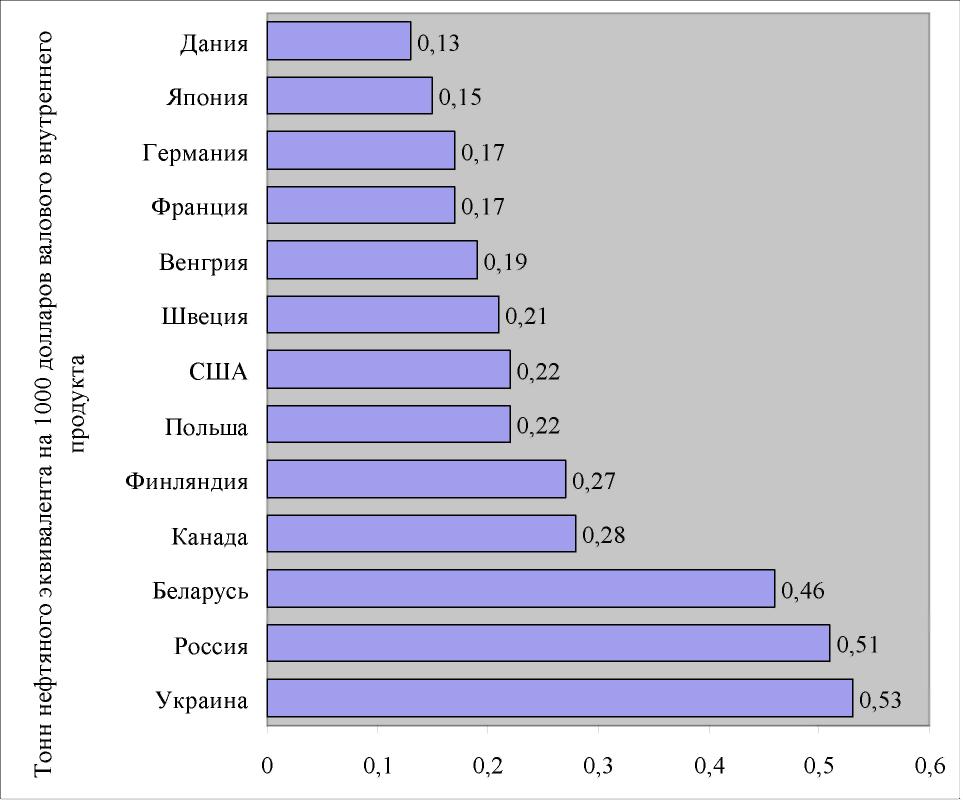 Пытшкöс валöвöй прöдуктлöн 1000 доллар вылö тонна мында мусирöнСыын, мый Россиялöн, сы лыдын и Коми Республикалöн, энергоэффективносьтыс улын, медшöр помкаясысь öтияс – промышленносьт да оланiн да коммунальнöй комплексса энергия видзан отрасльяс технология боксянь пыр важмöны, öти боксянь, да георграфия серти сьöкыдöсь климатическöй условиеясыс, мöд боксянь.Коми Республикаса экономикалысь энергетическöй эффективносьтсö öтув петкöдлысьöн, а сiдзжö ломтас да энергетическöй ресурсъясöн вöдитчан индикаторöн лоö Коми Республикаса валöвöй региональнöй прöдуктлысь (водзö – ВРП) энергия видзан петкöдлас (таблица 1).1 таблицаКоми Республикаын энергия видзан эффективносьтлöн петкöдласъяс Коми Республикаса ВРП-лöн энергоёмкосьтыс чинiс 2000 воын Коми Республикаса 1 млн. шайт ВРП вылö арталöмöн 47,8 т у.л.-сянь 2007 воын 41,0 т у.л.-öдз (-14,2 прöчент).Экономикалöн электроёмкосьт петкöдлас – электрическöй энергияöн вöдитчан эффективносьтлысь тöдчана петкöдлас. Коми Республикаса ВРП-лöн электроёмкосьт 2000 восянь 2007 воöдз кадколастö чинiс 1 млн. шайт Коми Республикаса ВРП вылö 31,1 сюрс кВт.ч-сянь 28,7 сюрс кВт.ч-öдз (-7,7 прöчент).Сы вылö видзöдтöг, мый бöръя воясö электроёмкосьтыс чинö ставнас страна пасьта, Россияын сылöн тшупöдыс тöдчымöн вылынджык Коми Республика серти. Тайö йитчöма сыкöд, мый Россияса да Коми Республикаса экономикалöн тэчасъясын эмöсь торъялöмъяс. Россияын ыджыдкодь удельнöй сьöктаыс электроёмкöй обработайтан производствояслöн, а Коми Республикаса экономикаын тöдчана пай босьтöны электроёмкосьт серти ичöтджыкъяс, татшöм кыдзи мусир перйöм.Коми Республикаса экономикалысь энергоэффективносьтсö петкöдлö сiдзжö электроэнергия кузя Коми Республикаса ВРП-лöн эластичносьт коэффициент, мый серти электроэнегия видзöм содöмкöд содö Коми Республикалöн ВРП. Тайö кö коэффициентыс 1-ысь унджык, то экономикаыс электроэффективнöй. Бöръя дас вонас сöвмöм странаясын кыптiс энергоэффективнöй экономикаыс (1 прöчент вылö пытшкöс валöвöй прöдукт содöмыс шöркодя содтiс 0,2 прöчент вылö электроэнергия видзöмсö). Та вöсна пытшкöс валöвöй прöдуктлöн электроёмкосьтыс сöвмöм странаясын бöръя 10 вонас шöркодя чинiс 27-30 прöчент вылö. 2006 воын Коми Республикаса ВРП-лöн воддза во серти 1 прöчент вылö содöмыс содтiс электроэнергия видзöмсö шöркодя 0,8 прöчент вылö, мöд ногöн кö Коми Республикаса ВРП-лöн эластичносьт коэффициентыс вöлi 1,25, мый висьталö сы йылысь, мый кыптö электрическöй энергияöн вöдитчöмын эффективносьтыс. Россияса экономикалöн электроёмкосьтыс кутiс чинны 2000 во заводитчöмсянь, а Коми Республикаса – 2001 восянь.Электроэнергия видзöмын да экономика сöвмöдöмын öдъяссö öтлааститöмыс петкöдлö, мый бöръя воясö Коми Республикаса ВРП да Россияса ПВП кыптöны тöдчымöн öдйöджык электроэнергия видзöм серти. Россияса ПВП 1995 во серти 2007 воын содiс 168 прöчент вылö, электропотребление – 118 прöчент вылö. Коми Республикаын серпасыс татшöмсяма жö – 137 прöчент да 114 прöчент лöсялöмöн.Регионса экономикалöн теплоёмкосьт сiдзжö чинö (2000 – 2007 воясö – 22 прöчент вылö), но тöдчымöн вылынджык Россия серти, мый шöркодя подуласьö сьöкыдджык климатическöй условиеяс вылын.Экономикаын энергоэффективносьтлöн мöд тöдчана петкöдлас – öти морт вылö энергоресурсъяс рöскод (2 таблица).2 таблицаКоми Республикаын öти морт вылö энергоресурсъяс рöскодКоми Республикаын 2008 воын 2000 во серти öти морт вылö энергоресурсъяс рöскодыс содiс 24,6 прöчент вылö. Помкаясысь öти – чинiс олысь лыд (-8 прöчент вылö).Öти морт вылö чинö рöскодыс татшöм энергоресурсъяс вылö, кыдзи из шом (-25,2 прöчент), ломтысян мазут (-30,9 прöчент), содiс рöскодыс биару вылö (+42,7 прöчент), дизельнöй ломтас вылö (+57,1 прöчент). Öти морт вылö электроэнергия рöскодыс содiс 2000 воын 5,60 сюрс кВт-ч.сянь 2008 воын 7,28 сюрс кВт.ч-öдз (+30,0 прöчент).Öти морт вылö арталöмöн Коми Республикаын энергоресурсъяс рöскодыс тöдчымöн вылынджык став Россия серти, сiдз 2007 воын Коми Республикаын тайö петкöдласыс вöлi 10,1 т у.л., а Россияын шöркодя – 6,2 т у.л. (3 таблица). Тайö тöдчöдö сы йылысь, мый колö босьтны унджык шоныд энергиясö.3 таблицаКоми Республикаын да Россияын öти морт вылö энергоресурсъяс рöскодСерпассö анализируйтöм вылö тöдчана петкöдласöн лоö уджъяс да услугаяс вöчöм вылö ломтас да энергия рöскод вежсьöм. Коми Республикаын прöдукция (услугаяс) вöчöм вылö став рöскодын ломтаслöн удельнöй сьöктаыс кыптiс 8 прöчентсянь 2000 воын 15 прöчентöдз 2008 воын, а энергияыс – 5 прöчентсянь 7,4 прöчентöдз. Став рöскодын ломтас да энергетическöй составляющöй вылö дон кыптан помкаясыс сыын, мый мусир прöдукта да шоныд энергия вылö водзджык содöны донъясыс да тарифъясыс.2008 воын ломтас вылö медся уна вöлi рöскодыс организацияяслöн, кодъяс уджалiсны шоныд энергия сетöмын (ломтас пай – став рöскодын 45 прöчент), мувывса транспорт вылын (37 прöчент), электроэнергетикаын, кöнi перйисны мупытшса ломтас да энергетическöй озырлун, а энергия вылö рöскодыс – организацияяслöн, кодъяс нуöдiсны вöрзьöдны позьтöм эмбур, кöртым кузя да услугаяс сетöм кузя операцияяс, кодъяс перйисны мупытшса ломтас да энергетическöй озырлун, транспорт организацияяслöн да мукöд коммунальнöй, социальнöй да мукöд услуга сетысь организацияяс.Коми Республикаса экономикаын медся электроёмкöйясöн лоöны татшöм производствояс, кыдзи целлюлоза да бумага вöчöм, электроэнергия вöчöм да юклöм, биару да ва юклöм.4 таблица2008 воын став материальнöй рöскодын ломтаслöн пай Став материальнöй рöскод дорö прöчентъясöнЭкономика сöвман условиеясын (2000 – 2007 воясын) сы вöсна, мый рынок механизмъяс ышöдöны экономика субъектъясöс чинтыны материальнöй рöскодсö, Коми Республикаса ВРП-лöн энергоёмкосьтыс чинiс.Коми Республикаса ВРП-лöн электроёмкосьт единицаыс улынджык Россияса ПВП-лöн электроёмкосьтысь.Сэк жö, Коми Республикаса экономикалöн энергоёмкосьтыс кымынкö пöв вылынджык медся сöвмöм странаясса экономикалöн энергоёмкосьтысь. Тайöторйыс и индö Коми Республикаса экономикалысь энергия видзтан вынйöрсö.Коми Республикалы, кöнi ломтас да энергетическöй комплексыс лоö зэв коланаöн экономикаын, ломтас да энергетическöй ресурсъясöн вöдитчöмын эффективносьт кузя юалöмъясыс зэв коланаöсь.Россияса мупытшса озырлун перйысь регионъяс костын Коми Республикаса лоö коймöд местаын из шом перйöм кузя, витöд – мусир кузя, тшöтш биару конденсат кузя.Унджык ломтас да энергетическöй ресурсъяссö, мыйöн вöдитчöны Коми Республикаын, вöчöны ас источникъяс тшöт весьтö, естественнöй биару да мыйтакö автомобильнöй бензин, дизельнöй ломтас да авиационнöй керосин кындзи. Та дырйи бöръя воясö тöдчымöн содiс естественнöй биару юкöн, мый воö странаса мукöд регионысь. 2000 воын кö тайö юкöныс вöлi 18 прöчент, то 2008 воын – 38 прöчент.2008 во чöжöн Коми Республикалы коланлун вылö вöлi сетöма 12,1 млн. т у.л. (Коми Республикаын перйöм ломтас ресурсъясысь 36 прöчент), мöдöдöма Россиялöн мукöд регионса ньöбысьяслы 8,5 млн. т у.л. (25 прöчент), сетöма экспорт вылö 10,6 млн.т у.л. (31 прöчент). 2008 воын Коми Республикалы производственнöй, коммунальнöй да бытöвöй да транспорт коланлун вылö вöлi сетöма 2,9 млн.т из шом (перйöмысь 22 прöчент), 3,4 млрд.куб.м биару (перйöмысь 100 прöчент), 805 сюрс т. мусир прöдукт (производствоысь 40 прöчент), 8,3 сюрс т. кизьöртöм биару (производствоысь 4 прöчент).2008 воын мöдöдöма из шом 10,5 млн.т., на пиысь 69 прöчент мöдöдöма Россияса регионъясö, 27 прöчент мöдöдöма Коми Республикаын ньöбысьяслы, 4 прöчент – экспорт вылö.Переработайтöма 3,9 млн. т мусир да биару конденсат (перйöмысь 29 прöчент), 70 прöчент мусир петкöдöны Россияса мукöд регионö да экспорт вылö.Перйöм биаруыс оз тырмы Коми Республикалы коланлун серти. 2008 воын Коми Республикаын видзöма 6,9 млрд.куб.м биару, а перйöма 3,4 млрд.куб.м. Медъёна биаруöн вöдитчöны электроэнергетикаын – 2,3 млрд. куб.м. (став рöскодысь 34 прöчент) да биару транспортируйтöм вылö – 2,4 млрд.куб.м (35 прöчент).Автомобильнöй бензин да дизельнöй ломтас медшöр ньöбысьяс – автотранспортнöй организацияяс да торъя автотранспорт кутысьяс (став рöскодысь 96 прöчент).Коми Республикаын 2001 восянь 2008 воöдз кадколастö из шом ньöбисны 3,1 прöчент вылö этшаджык, ломтысян мазут – 37 прöчент вылö, пес – 49 прöчент вылö, та дырйи тöдчымöн унджык ньöбисны естественнöй биару – 31 прöчент вылö.Öнiя кадö Коми Республикаын ломтас да энергетическöй ресурсъяс 62 прöчент вылö артмöны ас источникъяс тшöт весьтö да 38 прöчент вылö – вайöм биару да мыйтакö мусир прöдукт тшöт весьтö. Коми Республикаын электроэнергия да шоныд энергия вöчöм вылö медшöр ломтаснас кольö природнöй биару, мыйлöн став энергоресурсъясын пайыс, мый видзсьö шоныд да электрическöй энергия вöчöм вылö, кыптö.Коми Республикаса экономикалысь энергоэффективносьтсö техническöя кыпöдан öтувъя вынйöрыс донъявсьö вонас 3,5 – 4,3 млн. т у.л. вылö. Та дырйи энергия видзтöмын öткодь позянлунъясыс эмöсь кыдзи производство юкöнын, сiдзи и ломтас да энергетическöй ресурсъяс ньöбан юкöнын.Йитчан инструментöн, мый веськöдöма организационнöй, нормативнöй правовöй да экономическöй условиеяс лöсьöдöм вылö, медым на отсöгöн Коми Республикаса экономикалы шедöдны энергоэффективносьтын колана торъя мога петкöдласъяс, а сiдзжö Коми Республика мутасын энергия видзтан проектъяс збыльмöдöм могысь кыскыны да öтувтны став сикас тшупöда бюджетысь да бюджетысь öтдор источникъясысь сьöмсö, и лоö Уджтасыс.Уджтассö веськöдöма сы вылö, медым бурмöдны Коми Республикаын энергия видзтан государственнöй политика нуöдöм кузя практическöй уджсö да паськöдны сылысь збыльмöдан инструментъяссö, кутшöмъяс 2020 во кежлö вермасны чинтыны Коми Республикаса ВРП-лысь энергоёмкосьтсö 40 прöчент вылö оз этшаджык 2007 вося тшупöд серти.Коми Республикаса тшупöд вылын Уджтаслöн верктуя могъяссö эскöдöны 2020 воöдз кадколаст вылö Коми Республикаöс экономическöя да социальнöя сöвмöдан стратегиялöн положениеясöн, кутшöмъясöс ошкöма Коми Республикаса Правительстволöн 2006 во рака тöлысь 27 лунся 45 №-а шуöмöн (водзö – Стратегия), кöнi верктуя инновационнöй туйвизьяс лыдö пыртöма энергоэффективносьт, нетрадиционнöй энергоресурсъяс да энергия видзтан технологияяс.Стратегическöй шöр мог да могъяс збыльмöдан механизмъясысь öтиöн лоö торъя мога уджтасса метод, кутшöмöс Коми Республикаын, кыдзи и мукöд Россияса регионын, босьтöма Россия Федерацияса Президент Д.А. Медведевöн пуктöм могсö олöмö пöртöм могысь, мый серти 2020 во кежлö Россия Федерацияса ПВП-лысь энергоёмкосьтсö чинтыны 40 прöчент вылö 2007 вося тшупöд серти да уджын збыль вылö пöртны олöмö «Энергия видзтöм йылысь да энергетическöй эффективносьт кыпöдöм йылысь да Россия Федерацияса öткымын законодательнöй актö вежсьöмъяс пыртöм йылысь» Федеральнöй оланпаслысь положениеяссö.2 юкöд. Уджтаслöн медшöр мог да могъясУджтаслöн медшöр мог – лöсьöдны правовöй, экономическöй да организационнöй подув сы могысь, медым бюджетнöй сфераын став сикас эмбур кутан объектъяс вылын энергетическöй ресурсъяс перйигöн, вöчигöн, нуиг-ваигöн да вöдитчигöн кыпöдны энергетическöй эффективносьт сэтшöм темпъясöн, мый серти 2020 во кежлö ВРП единица вылö ломтас да знергетическöй ресурсъясöн вöдитчöмыс чинас 40 прöчент вылö (2007 во серти), Россия Федерацияса Президентлöн 2008 во лöддза-номъя тöлысь 4 лунся 889 №-а Индöд серти.Уджтаслöн могъясöн лоöны:ломтас да энергетическöй ресурсъяс видзöмсö чинтöм да öтлааститан донöн энергоресурсъясысь мынтысьöм вылö рöскодсö чинтöм;электрическöй, шоныд энергия, ва да природнöй биару видзöмлысь удельнöй петкöдлассö чинтöм;энергия видзтöмöн веськöдлöм да Коми Республика мутасын энергетическöй ресурсъясöн вöдитчöмын эффективносьтсö петкöдлысь петкöдласъяс система лöсьöдöм кузя организационно-правовöй мероприятиеяс комплекс нуöдöм, мониторинг нуöдöм да тайö петкöдласъяссö анализируйтöм;бюджетнöй сфераса организацияясын, бизнесын да керка овмöсъясын видзöм энергетическöй ресурсъяс серти учёт нуöдöм;прöдукция вöчигöн да услугаяс сетiгöн, бюджетнöй сфераын да оланiн да коммунальнöй овмöсын, сы лыдын медшöр фондъяс выльмöдiгöн, öнъядiгöн да капитальнöя дзоньталiгöн энергия видзтан технологияясöн вöдитчöмсö паськöдöм;энергетическöй аудит, энергетическöй туялöмъяс нуöдöм, бюджетнöй сфераса организацияясын жыръяслы да оборудованиелы энергетическöй паспортъяс лöсьöдöм;энергия видзтöмсö пропагандируйтöм;энергия видзтан юкöнын кадръяс велöдöм да дасьтöм.3 юкöд. Уджтас збыльмöдан кадколастУджтассö арталöма 2010-2020 вояс вылö да кутас пöртсьыны олöмö кык этапöн:I этап – 2010-2012 вояс. Тайö этап вылын медшöр мероприятиеясыс лоö веськöдöма сы вылö, медым лöсьöдны Коми Республикаын энергия видзтöм кузя эффективнöя веськöдлан тэчас, збыльмöдны медводз колана энергия видзтан мероприятиеяс, лöсьöдны Уджтас олöмö пöртöм бöрся видзöдан механизм, пропагандируйтны энергия видзтöмсö да дасьтыны энергия видзтан юкöнын кадръяс; II этап вылын – 2013-2020 вояс – збыльмöдсьöны Уджтаслöн медшöр мероприятиеяс. Медводдза этапса мероприятиеяс збыльмöдöмлы анализируйтан помшуöмъяс серти содтöд стöчмöдöны мероприятиеяс план, кутшöмъясöс веськöдöма Коми Республикаын инновацияяс пыртöмöн да энергетическöй овмöс выльмöдöмöн энергия видзтан вынйöр збыльмöдöм вылö.4 юкöд. Уджтас мероприятиеяслöн система Уджтасса мероприятиеяслöн системаö, мый индöма «Бюджетнöй секторын энергия видзтöм да энергетическöй эффективносьт кыпöдöм» да «Энергетическöй ресурсъяс вöчан, сетан, видзан юкöнын да коммунальнöй инфраструктура системаын энергия видзтöм да энергетическöй эффективносьт кыпöдöм» уджтасъясын, пырöны татшöм мероприятиеяс:I этап:энергия видзтöм да энергетическöй эффективносьт кыпöдöм кузя котыртан мероприятиеяс;торъя мога петкöдласъяс лöсьöдöм да налы мониторинг нуöдöм кузя öтувъя система лöсьöдöм;энергия видзтöм да энергетическöй эффективносьт кыпöдöм кузя медводз колана мероприятиеяс нуöдöм;II этап:энергия видзтöм да энергетическöй эффективносьт кыпöдöм кузя техническöй да технологическöй мероприятиеяс нуöдöм.5 юкöд. Уджтас сьöмöн могмöдöм 2010–2020 воясын Уджтас сьöмöн могмöдöм вылö ставнас колö 5 824 140 сюрс шайт, сы лыдын:Коми Республикаса республиканскöй бюджетысь 7 890 сюрс шайт;бюджетысь öтдор источникъяс – 5 816 250 сюрс шайт.ТаблицаУджтас сьöмöн могмöдöм вылö ставнас уджтасувъяс вояс вылö юклöмöн6 юкöд. Уджтаслысь бюджетнöй, экономическöй да социальнöй виччысяна бурлун донъялöм. Уджтаслöн торъя мога индикаторъяс (петкöдласъяс) Уджтаслöн бюджетнöй бурлуныс лоö сыын, мый:1) чинас бюджетнöй учреждениеясöн да организацияясöн видзан энергетическöй ресурсъясысь мынтысян рöскодыс;2) воасны бюджетнöй системаса уна сикас тшупöда бюджетъясö вот мынтысьöмъяс, мый йитчöма энергия видзтан проектъяс серти уджъяс вöчигöн прöдукция, уджъяс, услугаяс содöмкöд.Уджтаслöн экономическöй бурлуныс лоö сыын, мый:1) кыптас Коми республикаса экономикалöн энергоэффективносьт и сысь бурмас Коми Республикалöн инвестицииясö кыскан тшупöдыс;2) кыптас энергия видзтан юкöнын уджсикас серти специалистъясöс дасьтан тшупöдыс;3) шоныд да электрическöй энергия ньöбысьяслысь сьöмсö позяс пыртны öтувъя финансöвöй ресурсö инвестиционнöй проектъяс збыльмöдiгöн, мый веськöдöма ломтас да энергетическöй ресурсъяс видзтöм вылö.Уджтаслöн социальнöй бурлуныс лоö сыын, мый:1) оз кут содны ломтас да энергетическöй ресурсъясысь мынтысьöм вылö рöскодыс;2) чинас обществоын социальнöй ёсьлуныс;3) лоасны выль уджалан местаяс, медым энергия видзтан юкöнын специалистъясöс могмöдны уджöн.Уджтасса мероприятиеяс збыльмöдöмсö донъялöны торъя мога петкöдласъясöн «Энергия видзтан да энергетическöй эффективносьт кыпöдан юкöнын региональнöй да муниципальнöй уджтасъяс дорö корöмъяс йылысь» Россия Федерацияса Правительстволöн 2009 во öшым тöлысь 31 лунся 1225 №-а шуöм серти. Торъя мога медшöр петкöдласъясöн (индикаторъясöн), мыйяс сетöны позянлун донъявны Уджтаслысь збыльмöданногсö, лоöны:валöвöй региональнöй прöдуктлöн энергоёмкосьт динамика (збыль да öтлааститан условиеяслы);Уджтас ставнас финансируйтöмын бюджетысь öтдор сьöм мында, мый видзöны энергия видзтöм да энергетическöй эффективносьт кыпöдöм кузя мероприятиеяс финансируйтöм вылö;натуральнöй да дон серти петкöдласъясöн энергетическöй ресурсъяс видзтöм (электрическöй да шоныд энергия, ва, природнöй биару).Энергия видзтан да энергетическöй эффективносьт кыпöдан юкöнын торъя мога петкöдласъяс, кутшöмъяс петкöдлöны Уджтаслысь могъяс збыльмöдан тшупöдсö, вайöдöма 8 таблицаын.Энергия видзтан да энергетическöй эффективносьт кыпöдан юкöнын торъя мога öтувъя петкöдласъяс арталöм вылö колöны татшöм юöръяс:ВРП-лöн энергоёмкосьт чинтан тшупöдсö примитöма «Россияса экономикалысь энергетическöй да экологическöй эффективносьт кыпöдöм кузя öткымын мера йылысь» Россия Федерацияса Президентлöн 2008 во лöддза-номъя тöлысь 4 лунся 889 №-а Индöд серти – 2007 во серти 40 прöчент вылö абу этшаджык;2007-2009 воясысь энергетическöй ресурсъяс видзан мында да энергоресурсъяс вылö тарифъяс йылысь Федеральнöй государственнöй статистика службалöн Коми Республикаын мутасса органлöн, Коми Республикаса промышленносьт да энергетика министерстволöн, Коми Республикаса архитектура, стрöитчöм да коммунальнöй овмöс министерстволöн, Коми Республикаса тариф службалöн юöр;2020 воöдз кадколаст вылö Коми Республикаса экономическöя да социальнöя сöвмöдан стратегия, мый ошкöма Коми Республикаса Правительстволöн 2006 во рака тöлысь 27 лунся 45 №-а шуöмöн.«Энергия видзтан да энергетическöй эффективносьт кыпöдан юкöнын региональнöй да муниципальнöй уджтасъяс дорö корöмъяс йылысь» Россия Федерацияса Правительстволöн 2009 во öшым тöлысь 31 лунся 1225 №-а шуöмлöн 4 пункт серти энергия видзтан да энергетическöй эффективносьт кыпöдан юкöнын уджтасса торъя мога петкöдласъяслысь планируйтан лыдпасъяссö быд во кутасны стöчмöдны Уджтас збыльмöдöмын збыль вермöмъяссö да Коми Республикаын социально-экономическöй серпасын вежсьöмъяссö тöд вылö босьтöмöн.Уджтаслöн виччысяна петкöдласъясРесурсъяс видзтан прогнозсö вöчöма ВРП зумыдмöдан да 2007 волöн тшупöд серти ресурсъяс видзан условиеясö кутчысьöмöн. Ломтас да энергетическöй ресурсъяссö чинтöма сы мында жö, мыйта тайö ресурсъясöн збыль вöдитчисны 2007 воын. Уджтас збыльмöдöмын збыль вермöмъяссö да Коми Республикаын социально-экономическöй серпасын вежсьöмъяссö тöд вылö босьтöмöн, а сiдзжö «Энергия видзтан да энергетическöй эффективносьт кыпöдан юкöнын региональнöй да муниципальнöй уджтасъяс дорö корöмъяс йылысь» Россия Федерацияса Правительстволöн 2009 во öшым тöлысь 31 лунся 1225 №-а шуöм серти энергия видзтан да энергетическöй эффективносьт кыпöдан юкöнын региональнöй да муниципальнöй уджтасъяслысь торъя мога петкöдласъяслы рöштшöт вöчан методика вынсьöдöм бöрын торъя мога петкöдласъяслысь лыдпасъяссö кутасны выльысь видлавны да стöчмöдны.Ломтас да энергетическöй ресурсъяс видзтöмын виччысяна натуральнöй петкöдласъяс да ломтас да энергетическöй ресурсъяс видзтöмын виччысяна дон серти петкöдласъяс (2007 вося тарифъяс тшупöдын) вайöдöма 6 да 7 таблицаын.Таблица 6Ломтас да энергетическöй ресурсъяс видзтöмын виччысяна натуральнöй петкöдласъяс Таблица 7Ломтас да энергетическöй ресурсъяс видзтöмын виччысяна дон серти петкöдласъяс (2007 вося тарифъяс тшупöдын) Энергоресурсъяс видзöмын виччысяна чинöмыс (2007 воысь рöскод дорö содöмöн) лоö 4244,3 сюрс тонна условнöй ломтас.2 рис.8 таблицаЭнергия видзтан да энергетическöй эффективносьт кыпöдан юкöнын торъя мога петкöдласъяс7 юкöд. Веськöдлан система да контрольУджтас олöмö пöртöм бöрся видзöдö Коми Республикаса Правительство.1. Уджтас збыльмöдысьяс (бюджетысь сьöм босьтысьяс):кывкутöны Уджтасöн да сэтчö пырысь уджтасувъясöн индöм уджтасса мероприятиеяс збыльмöдöм вöсна;колана ногöн видзöны уджтасса мероприятиеяс збыльмöдöм вылö Коми Республикаса республиканскöй бюджетысь сетöм сьöмсö;быд во, урасьöм тöлысь 1 лунöдз, дасьтöны да вынсьöдöны Уджтасса (уджтасувса) мероприятиеяс збыльмöдöм кузя план-график кадколастъяссö да кывкутысь йöзсö индöмöн;Уджтасса (уджтасувса) мероприятиеяс збыльмöданног серти нуöдöны мониторинг;Коми Республикаса тариф службаö лöсьöдöны да сетöны курируйтан туйвизьяс юкöнын Уджтас збыльмöданног йылысь отчёт Коми Республикаса экономика сöвмöдан министерствоöн индöм форма серти медводдза квартал, медводдза во джын, öкмыс тöлысь помшуöмъяс серти – отчётнöй кадколаст бöрын локтан тöлысся 10 лунöдз, вося помшуöмъяс кузя – отчётнöй во бöрын локтысь волöн урасьöм тöлысь 10 лунöдз;Коми Республикаса тариф службаö чукöртöм вылö сетöны Уджтасö вежсьöмъяс пыртöм йылысь вöзйöмъяс, öчереднöй финансöвöй воын да планöвöй кадколастö уджтасса мерприятиеяс финансируйтöм йылысь юöръяс, уджтасса мероприятиеяс збыльмöданног йылысь юöр.2. Коми Республикаса тариф служба:видзöдö, колана ногöн-ö да торъя могöн-ö видзсьö Уджтасса мероприятиеяс збыльмöдöм вылö Коми Республикаса республиканскöй бюджтысь сетöм сьöмыс;индö Уджтас серти регулируйтан донъясöн (тарифъясöн) вöдитчöмöн бюджетысь öтдор босьтöм сьöм тшöт весьтö финансируйтан проектъяс бöръян критерийяс, пöрадок, а сiдзжö индöм сьöмсö сетан правилöяс;вынсьöдö быд объект серти энергия видзтан мероприятиеяс (проектъяс) лыддьöг, кутшöмъясöс финансируйтöны Уджтас серти регулируйтан донъясöн (тарифъясöн) вöдитчöмöн бюджетысь öтдор босьтöм сьöм тшöт весьтö;видзöдö, кыдзи видзöны регулируйтан тарифъясöн вöдитчöмöн бюджетысь öтдор босьтöм сьöмсö, мый мöдöдöма энергия видзтан региональнöй уджтасö пыртöм энергия видзтан проектъяс финансируйтöм вылö;урчитöм пöрадок серти дасьтö да мöдöдö Коми Республикаса экономика сöвмöдан министерствоö öчереднöй финансöвöй во вылö да планöвöй кадколаст вылö Коми Республикаса республиканскöй бюджет тшöт весьтö Уджтасса мероприятиеяс быть финансируйтан мында йылысь вöзйöмъяс;дасьтö да сетö Коми Республикаса Правительствоö Коми Республикаса Правительстволысь Уджтасö вежсьöмъяс пыртöм йылысь шуöм бала;урчитöм кадколастö сетö Коми Республикаса экономика сöвмöдан министерствоö Уджтас збыльмöданног йылысь отчёт.3. «Энергия видзтан Коми республиканскöй шöрин» Коми Республикаса государственнöй учреждение:бöрйö Уджтас серти регулируйтан донъясöн (тарифъясöн) вöдитчöмöн бюджетысь öтдор босьтöм сьöм тшöт весьтö финансируйтöм вылö энергия видзтан мероприятиеяс (проектъяс) Коми Республикаса тариф службаöн индöм бöръян критерийяс да пöрадок серти;регулируйтан донъясöн (тарифъясöн) вöдитчöмöн бюджетысь öтдор босьтöм сьöм тшöт весьтö финансируйтö энергия видзтан мероприятиеяс (проектъяс) быд объект кузя энергия видзтан мероприятиеяс (проектъяс) лыддьöг серти, мый финансируйтсьö Уджтас серти Коми Республикаса тариф службаöн вынсьöдöм индöм сьöм тшöт весьтö;веськыда участвуйтö мероприятиеясын, мый индöма «Бюджетнöй секторын энергия видзтöм да энергетическöй эффективносьт кыпöдöм» уджтасулöн.Коми Республика мутасын энергия видзтöм да энергетическöй эффективносьт кыпöдöм (2010–2020 вояс)» региональнöй уджтаслöн «Бюджетнöй секторын энергия видзтöм да энергетическöй эффективносьт кыпöдöм» уджтасув паспорт 1 юкöд. Мытшöдлöн сюрöс, мый решитöм вылö веськöдöма Уджтасувсö, сiйöс программнöй да торъя мога методöн збыльмöдöмлысь верктуй донъялöм да коланлун подулалöмБюджетнöй юкöнса организацияяс видзöны ломтас да энергетическöй ресурсъяссö Коми Республика мутасын став энергоресуръясысь видзöм серти тöдчымöн уна. Федеральнöй государственнöй статистика службалöн Коми Республикаын мутасса органлöн юöръяс серти, 2009 воын бюджетысь финасируйтан учреждениеясöн тайö ресурсъяссö видзан пайыс став шоныд да электрическöй энергия серти лоö 8,1 прöчент да 5,7 прöчент лöсялöмöн. Та дырйи тöдчымöн чинö индöм ресурсъяссö видзöмыс.1 таблицаБюджетысь финансируйтан организацияяслы шоныд да электрическöй энергия сетан мындаКоми Республикалöн сьöкыд климатическöй условиеяс вöсна ломтас да энергетическöй ресурсъясысь мынтысьöм вылö рöскодлöн эм удельнöй сьöкта, сы лыдын и став тшупöда бюджетлöн рöскод тэчасын. 2009 воын Коми Республикаын бюджетнöй учреждениеясöс коммунальнöй (сы лыдын и энергетическöй ресурсъясöн) могмöдöм вылö Коми Республикаса консолидируйтöм бюджет рöскодлöн пайыс лоö 5,2 прöчент став консолидируйтöм бюджет рöскод юкöн серти.2 таблица«Энергия видзтöм да энергетическöй эффективносьт кыпöдöм йылысь да Россия Федерацияса öткымын законодательнöй актö вежсьöмъяс пыртöм йылысь» Федеральнöй оланпаслöн 24 статья серти (водзö – 261-ФЗ №-а Федеральнöй оланпас) 2010 вося тöвшöр тöлысь 1 лунсянь заводитчöмöн быд бюджетнöй учреждениелы вит во чöжöн öтлааститан условиеяс вылын чинтыны ваöн, дизельнöй да мукöд ломтасöн, мазутöн, природнöй биаруöн, шоныд энергияöн, электрическöй энергияöн, из шомöн вöдитчöмсö дас вит прöчентысь оз этшаджык вылö 2009 воын быд индöм ресурсöн збыль вöдитчöм мындаысь тайö мындасö куим прöчент вылö быд во чинтöмöн.Тайö могсö збыльмöдöм вылö 261-ФЗ №-а Федеральнöй оланпасöн артыштöма, торйöн нин, ньöбны государственнöй коланлун вылö сöмын энергоэффективнöй вузöс, уджъяс, услугаяс федеральнöй стандартъяс серти (торйöн нин, оз позь ньöбны государственнöй да муниципальнöй коланлун вылö став сикас вынйöра сотчытöм лампаяс).Таысь кындзи, удж котыртöм могысь 261-ФЗ №-а Федеральнöй оланпаслöн 48 статьяса 4 пункт серти муниципальнöй юкöнъяслы колö примитны энергия видзтан да энергетическöй эффективносьт кыпöдан юкöнын уджтасъяс 2010 волöн ода-кора тöлысь 15 лунöдз. Татшöм ужтасъяссö колö лöсьöдны Федеральнöй оланпаслöн 25 статьяса корöмъяс серти. «Энергия видзтан Коми республиканскöй шöрин» Коми Республикаса государственнöй учреждениелöн энергия видзтан проектъяс збыльмöдöм кузя уджыс, мый вöлi нуöдöма 2006 – 2009 воясö, висьталö сы йылысь, мый бюджетнöй юкöнын ломтас да энергетическöй ресурсъяс рöскодлöн эм видзтан позянлуныс вонас 385 млн. шайт, сы лыдын йöзлысь дзоньвидзалун видзан, культура, йöзöс велöдан, спорт муниципальнöй учреждениеясын – вонас 248 млн. шайтысь унджык, республика улын сэтшöм жö учреждениеясын – 137 млн. шайт гöгöр.Сы серти, кöнi позяс пöртны олöмö энергия видзтан мероприятиеяссö (öтувъя шоныдöн могмöдöм, биöн могмöдöм да с.в.) энергоресурсъяссö позяс чинтыны 5 прöчентсянь 40 прöчентöдз, а öткымын дырйи унджык.Коми Республикаын бюджетнöй юкöнса объектъяс вылын энергия видзтан 17 проектъяс да бюджетнöй учреждениеясса объектъяс вылын 26 проектъяс серти, кутшöмъясöс 2006 – 2009 воясын збыльмöдiс «Энергия видзтан Коми республиканскöй шöрин» Коми Республикаса государственнöй учреждение,  документальнöй мониторинг нуöдöмыс висьталö сы йылысь, мый босьтöма экономическöй бурлунсö 24,5 прöчент мында, сы лыдын Коми Республикаын бюджетнöй юкöнса объектъяс вылын збыльмöдан проектъяс кузя – 33,7 прöчент, бюджетнöй учреждениеясса объектъяс вылын – 10,7 прöчент. Коми Республикаса республиканскöй бюджетысь да меставывса бюджетъясысь 2010 вося тöвшöр тöлысь 1 лун вылö тайö проектъяс кузя видзöм энергияысь мынтысьöмын ставнас видзтыссис 18 668,5 сюрс шайт.Медшöр мытшöдъяс – энергия видзтан бур мероприятиеяс дасьтöм вылö абу квалифицируйтöм персонал, а сiдзжö найöс олöмö пöртöм вылö абу колана сьöм.261-ФЗ №-а Федеральнöй оланпаслысь положениеяс збыльмöдöмын медся сьöкыд туйвизьясыс öти – бюджетнöй учреждениеясса объектъяс шоныд энергия видзöмын учёт приборъясöн могмöдöм. Бюджетнöй учреждениеясса объектъясын инвентаризация помшуöмъяс серти, кутшöмъясöс нуöдöма «Энергия видзтан Коми республиканскöй шöрин» Коми Республикаса государственнöй учреждение участвуйтöмöн, вöчöма объектъяс лыддьöг, кöнi колö лöсьöдны шоныд энергия видзöмын учёт приборъяс. Донъялöм серти, бюджетнöй учреждениеясса объектъяс вылын, кöнi шоныд вылö нагрузкаыс 0,2 Гкал/час унджык, ковмас лöсьöдны шоныд энергия учётлы 258 узел ставнас 34,6 млн. шайтысь унджык вылö (бюджетнöй учреждениеясса объектъяслöн став лыдыс, кöнi абуöсь шоныд вылö учёт приборъяс, лоö 2310 гöгöр шт., сы лыдын республиканскöй бюджетлöн – 566 шт., муниципальнöй – 1774 шт. Став объект вылын учёт приборъяс сувтöдöм вылö доныс – 300,3 гöгöр млн.шайт). Торъя мытшöд – чинтыны рöскодсö юöр босьтöмысь, öтлааститны энергия видзтан уна мероприятиеяслысь эффективносьтсö да бöрйыны на пиысь вöдитчöм вылö медся лöсяланасö.Индöм могъяссö уджтасса да торъя мога методтöг решитны позянлуныс абу.2 юкöд. Уджтасувлöн медшöр мог да могъясУджтасувлöн медшöр мог – лöсьöдны правовöй, экономическöй да организационнöй подув сы могысь, медым бюджетнöй сфераса объектъяс вылын энергетическöй ресурсъясöн вöдитчигöн кыпöдны энергетическöй эффективносьтсö, мый серти вит во чöжöн öтлааститан условиеяс вылын чинас ваöн, дизельнöй да мукöд ломтасöн, мазутöн, природнöй биаруöн, шоныд энергияöн, электрическöй энергияöн, из шомöн наöн вöдитчöмыс дас вит прöчентысь оз этшаджык вылö 2009 воын быд индöм ресурсöн збыль вöдитчöм мындаысь тайö мындасö куим прöчент вылö быд во чинтöмöн.Уджтасувлöн могъяс – Коми Республикаса бюджетнöй юкöнын:нуöдны энергия видзтöмöн веськöдлöм кузя да Коми Республика мутасын бюджетнöй учреждениеясöн энергетическöй ресурсъясöн вöдитчöмын эффективносьтсö петкöдлысь петкöдласъяс система лöсьöдöм кузя котыртан мероприятиеяс комплекс, нуöдны мониторинг да тайö петкöдласъяссö анализируйтны, сы лыдын муниципальнöй юкöнъяс серти;нуöдны бюджетнöй сфераса организацияясын видзöм энергетическöй ресурсъяс серти учёт;паськöдны бюджетнöй сфераын энергия видзтан технологияясöн вöдитчöмсö;нуöдны энергетическöй аудит, энергетическöй туялöмъяс, лöсьöдны бюджетнöй сфераса организацияясын жыръяслы да оборудованиелы энергетическöй паспортъяс;чинтыны öтлааститан донъяс серти ломтас да энергетическöй ресурсъяс видзöмсö да энергоресурсъясысь мынтысьöм вылö рöскодсö, сы лыдын чинтыны электрическöй, шоныд энергия, ва да природнöй биару видзöмын мынтысьöм вылö рöскодсö да удельнöй петкöдласъяссö.3 юкöд. Уджтасув збыльмöдан кадколастУджтасувсö арталöма 2010-2015 вояс вылö да кутас пöртсьыны олöмö кык этапöн:I этап – 2010-2012 вояс. Тайö этап вылын медшöр мероприятиеясыс лоö веськöдöма сы вылö, медым нуöдны котыртана уджъяс, збыльмöдны медводз колана энергия видзтан мероприятиеяс, нуöдны энергетическöй аудит, паськöдны энергия видзтöм да дасьтыны энергия видзтан юкöнын квалифицируйтöм кадръяс;  II этап вылын – 2013-2015 вояс – збыльмöдсьöны Уджтаслöн медшöр мероприятиеяс. Медводдза этапса мероприятиеяс збыльмöдöмлы анализируйтан помшуöмъяс серти содтöд стöчмöдöны мероприятиеяс план, кутшöмъясöс веськöдöма Коми Республикаын энергия видзтан вынйöр збыльмöдöм вылö.4 юкöд. Уджтасув мероприятиеяслöн система 5 юкöд. Уджтасув сьöмöн могмöдöм 2010–2015 воясын уджтасув сьöмöн могмöдöм вылö ставнас колö 303 460 сюрс шайт, сы лыдын:Коми Республикаса республиканскöй бюджетысь сьöм – 7 890 сюрс шайт;бюджетысь öтдор источникъяс – 295 570 сюрс шайт.ТаблицаУджтасув сьöмöн могмöдöм вылö ставнас сьöм вояс вылö юклöмöн*Коми Республикаса республиканскöй бюджетысь сьöмсö кутасны сетны позянлун серти.**Сьöм, мый босьтöны регулируйтöм донъясöн (тарифъясöн) кыдзи энергия видзтöм да энергетическöй эффективносьт кыпöдöм кузя мероприятиеяс сьöмöн могмöдан бюджетысь öтдор источник, мый индöма уджтасулöн (Коми Республикаса Правительстволöн 2010 во сора тöлысь 7 лунся 288-р №-а тшöктöм, а сiдзжö Коми Республикаса Правительстволöн 2005 во кöч тöлысь 9 лунся 243 №-а шуöм).6 юкöд. Уджтасувлысь бюджетнöй, экономическöй да социальнöй виччысяна бурлун донъялöм. Уджтаслöн торъя мога индикаторъяс (петкöдласъяс) Уджтасувлöн бюджетнöй бурлуныс лоö сыын, мый:1) чинас Коми Республикаын бюджетнöй учреждениеясöн видзан энергетическöй ресурсъясысь мынтысян рöскодыс;2) воасны бюджетнöй системаса уна сикас тшупöда бюджетъясö вот мынтысьöмъяс, мый йитчöмаöсь энергия видзтан проектъяс серти уджъяс вöчигöн прöдукция, уджъяс, услугаяс содöмкöд.Уджтаслöн экономическöй бурлуныс лоö сыын, мый:1) кыптас бюджетнöй юкöнын энергоэффективносьтыс кыдзи Коми Республикаса экономикалöн энергоэффективносьт юкöн;2) кыптас энергоэффективносьт юкöнын уджсикас серти бюджетнöй организацияясса специалистъясöс дасьтан тшупöдыс;3) шоныд да электрическöй энергия ньöбысьяслысь сьöмсö позяс пыртны öтувъя финансöвöй ресурсö бюджетнöй юкöнын энергия видзтан мероприятиеяс збыльмöдiгöн.Уджтаслöн социальнöй бурлуныс лоö сыын, мый:бюджетнöй учреждениеса уджалысьяслысь чöжöссö воддза моз кольöм, а эм кö позянлуныс, содтöм, сэтшöм видзтöм сьöм тшöт весьтö, мый артмö наöн ресурсъяссö омöльджыка видзöмöн, мый веськöдöма уджысь мынтысян вося фондсö содтöм вылö.ТаблицаБюджетнöй секторын энергия видзтан да энергетическöй эффективносьт кыпöдан юкöнын торъя мога петкöдласъяс да налöн лыдпасъяс 7 юкöд. Веськöдлан система да контрольУджтасув олöмö пöртöм бöрся видзöдö Коми Республикаса Правительство.Коми Республикаса тариф служба юрнуöдö да веськöдлö уджтасув збыльмöдöмöн ставнас.Коми Республика мутасын энергия видзтöм да энергетическöй эффективносьт кыпöдöм (2010–2020 вояс)» региональнöй уджтаслöн «Энергетическöй ресурсъяс вöчан, сетан, видзан юкöнын да коммунальнöй инфраструктура системаын энергия видзтöм да энергетическöй эффективносьт кыпöдöм» уджтасув паспорт 1 юкöд. Мытшöдлöн сюрöс, мый решитöм вылö веськöдöма уджтасувсö, сiйöс программнöй да торъя мога методöн збыльмöдöмлысь верктуй донъялöм да коланлун подулалöмЭнергосистема – быд регион сöвмöдöмын медшöр инфраструктурнöй звено да сы серти, кутшöм сiйö, кутас сöвмыны экономикалöн став юкöныс.Коми Республикаын энергосистема – тайö öтшöтшъя уджö öтувтöм электрическöй станцияяс, электропередача линияяс, подстанцияяс, кодъяслöн öтувъя вынйöр резервыс да öтувъя оперативно-диспетческöй веськöдланiныс.Коми Республикаын энергосистема пырö Россияса ЕЭС-ö (Рытыв-Войвыв ОЭС) да сылöн эмöсь электрическöй йитöдъяс Архангельскöй энергосистемалöн Котласса электроузелкöд Урдома – Микунь ЛЭП – 220 кВ, Зöвсьöрт – Яренск ЛЭП – 100 кВ кузя да Кировса энергосистемакöд Летка – Мураши ЛЭП – 110 кВ кузя.Коми Республикаын энергосистемалöн аслыспöлöслуныс сыын, мый сiйö уджалö збыльвылас торйöн. Öтувъя энергосистемакöд омöль йитöдъяс вöсна электроэнергия вöчöмысь босьтöны да сетöны республика сайö 5 прöчентысь оз унджык.2006 воын реорганизуйтöма «Комиэнерго» АЭК» ВАК, торйöдöма генерируйтысь да энергосбытöвöй фукцияясöн, магистральнöй электрическöй везъяс могмöдöм да диспетчерскöя веськöдлöм кузя функцияясöн. Котыртöма «Комиэнерго» АЭК» ВАК-лöн торйöдöм функцияяса предприятиеяс, «ТГК-9» ВАК-лöн «Коми» филиал, «Коми энергосбытöвöй компания» ВАК, «СО-ЦДУ ЕЭС» ВАК-лöн «Коми РДУ» филиал. Талун Коми Республика мутасын электроэнергия вöчöны куим медшöр генерируйтысь компания: «ТГК-9» ВАК-лöн «Коми» филиал, «ОГК-3» ВАК-лöн «Печораса ГРЭС» филиал да «Сыктывкарса ЛПК МБП» ВАК-лöн ТЭЦ.Коми Республикаса ньöбысьясöс электричествоöн могмöдöны «Рытыв-Войвыв МРСК» ВАК-лöн «Комиэнерго» филиалса везъяссянь да подстанцияяссянь.Энергияöн могмöдан да электрическöй энергия ньöбан-вузалан кырымалöм сёрнитчöмъяс серти ньöбысьясöс могмöдö «Коми энергосбытöвöй компания» ВАК, кодi лоö Коми Республикаын дзик öти гарантируйтысь поставщикöн.Координируйтö «СО-ЦДУ ЕЭС» ВАК-лöн «Коми РДУ» филиал.Коми Республикаын энергосистема артмö вит энергоузелысь: Воркутаса, Интаса, Печораса, Ухтаса (Шöр) да Лунвывса. Став узелыслöн эм генерируйтысь источникъяс да йитчöмаöсь система артмöдан öта-мöд бöрсяыс 220 ВЛ-öн, мыйяслöн кузьтаыс 1000 км-ысь унджык. Талун электрическöй везъяслöн öтувъя кузьтаыс лоö: магистральнöй ЛЭП-лöн – 1610 км, юклан ЛЭП-лöн – 20674 км.Коми Республикалöн энергосистемаын электроэнергиясö збыльвылас вöчöны тырвыйö шоныд сетан электростанцияяс (ТЭС), кодъяслöн 2007 во заводитчöм вылö öтувъя индöм вынйöрыс вöлi 2,5 млн. вВт. 2008 воын электроэнергиясö вöчисны 9,5 млрд.кВт.ч.70 прöчентысь унджык электроэнергия вöчöны природнöй биару вылын. Ломтас пыдди вöдитчöны сiдзжö из шомöн – 16 прöчент, мазутöн – 1 прöчент кымын, дизельнöй ломтасöн – 1 прöчент, вöр обработайтан колясъясöн.Коми Республикаын электроэнергия медшöр ньöбысьясöн лоöны вöр, вöр обработайтан, целлюлоза да бумага вöчан, мусир перъян, мусир переработайтан, из шом перъян промышленносьтса, транспорт, мусир да биару предприятиеясса, коммунально-бытöвöй секторса, услугаяс секторса потребительяс.2008 воын Коми республикаын уджалс 1124 электростанция, мый 2007 во серти 8 прöчент вылö унджык. Лыдыс содiс сы вöсна, мый содiс ичöт вынйöра ветлана дизельнöй электростанцияяслöн лыдыс. Став электростанция лыдын 58 – öтув вöдитчан электростанцияяс, 554 лоöны промышленнöй предприятиеяслöн, 205 – транспортлöн, 60 – стрöитчан организацияяслöн, 33 – видз-му да вöр овмöс организацияяслöн, 214 – овмöс нуöдысь мукöд субъектъяслöн. Электростанцияяссянь да гырысь котельнöйяссянь энергосистема электричествоöн могмöдöмкöд öттшöтш могмöдö öтувъя шоныдöн.1 таблицаМедшöр петкöдласъясЭлектрическöй да шоныд сетан энергия  вöчан да сетан юкöнын энергия видзтыны позянлун Энергетикаын энергия видзтан öтувъя позянлуныс донъявсьö вонас 1100 – 1700 сюрс т у.т мында.Электрическöй да шоныд сетан энергия вöчöмын энергия видзтöм да энергетическöй эффективносьт кыпöдöм кузя медшöр мероприятиеяс:генерируйтысь вынйöръяс техника боксянь выльмöдöм, мый подуласьö сы вылö, медым паськыда пыртны комбинируйтöм энергия вöчан установкаяс;Коми Республикаын энергетическöй баланс тэчас вежöм, из шом сотöмын прогрессивнöй да экология боксянь чистöй технологияясöн вöдитчöм, водзынджык вöдитчан да нетрадиционнöй ломтасöн да энергия источникъясöн вöдитчöм вылö да найöс сöвмöдöм вылö туйвизь веськöдöм;вылын да шöр температураа вторичнöй шоныд сетан энергоресурсъяс найöс шоныдöн могмöдан схемаясын вöитчöм вылö экономика боксянь бурджык бырöдöм кузя проектъяс збыльмöдöм;энергияöн могмöдöмын децентрализованнöй источникъяс сöвмöдöм комбинированнöя электрическöй да шоныд сетан энергия вöчöмöн, сы лыдын ичöт да шöр вынйöра турбиннöй биару установкаясöн вöдитчöмöн;Коми Республикаын энергетическöй отрасльын инвестицияяс кыскöм кыпöдöм вылö условиеяс лöсьöдöм;Коми Республика мутасын энергетика юкöнын инвестиция проектъяс збыльмöдöм, мый индöма Коми Республика сöвмöдан стратегическöй планъясöн.Тайö могъяссö локтан кадколастö уджтасса да торъя мога методтöг решитны позянлуныс абу.2 юкöд. Уджтасувлöн медшöр мог да могъясУджтасувлöн медшöр мог – лöсьöдны правовöй, экономическöй да организационнöй подув сы могысь, медым энергетическöй ресурсъяс вöчан, сетан, вöдитчан юкöнын да Коми Республикаса коммунальнöй инфраструктура системаясын энергетическöй ресурсъясöн вöдитчигöн кыпöдны энергетическöй эффективносьтсö. Уджтасувлöн могъяс:энергия видзтöмöн веськöдлöм кузя котыртан мероприятиеяс комплекс нуöдöм да Коми Республика мутасын энергетическöй ресурсъяс вöчан, сетан, вöдитчан юкöнын да коммунальнöй инфраструктура системаясын энергетическöй ресурсъясöн вöдитчöмын эффективносьтсö петкöдлысь петкöдласъяс система лöсьöдöм, мониторинг нуöдöм да тайö петкöдласъяссö анализируйтöм;энергетическöй ресурсъяс вöчан, сетан, вöдитчан юкöнын да коммунальнöй инфраструктура системаясын видзöм энергетическöй ресурсъяслы учёт нуöдöм;энергетическöй ресурсъяс вöчан, сетан, вöдитчан юкöнын да коммунальнöй инфраструктура системаясын энергия видзтан технологияясöн вöдитчöмсö паськöдöм;энергетическöй ресурсъяс вöчан, сетан, видзан юкöнын да коммунальнöй инфраструктура системаясын энергетическöй аудит  да энергетическöй туялöмъяс нуöдöм;ломтас да энергетическöй ресурсъяс видзöмын удельнöй петкöдласъяс чинтöм.3 юкöд. Уджтасув збыльмöдан кадколастУджтасувсö арталöма 2010-2020 вояс вылö да кутас пöртсьыны олöмö кык этапöн:I этап – 2010-2012 вояс. Тайö этапса медшöр мероприятиеясыс лоöны котыртанаöсь, кутасны пöртсьыны олöмö энергия видзтан медводдза мероприятиеяс, нуöдасны энергетическöй аудит, паськыда тöдмöдасны энергия видзтöм кузя да энергия видзтан юкöнын дасьтасны квалифицируйтöм кадръясöс;  II этапын – 2013-2020 вояс – пöртасны олöмö уджтасувлысь медшöр мероприятиеяс. Медводдза этапса мероприятиеяс збыльмöдöмын анализируйтан помшуöмъяс кузя содтöд стöчмöдасны мероприятиеяс план, мый веськöдöма энергия видзтöмлысь вынйöрсö збыльмöдöм вылö.4 юкöд. Уджтасув мероприятиеяслöн система 5 юкöд. Уджтасув сьöмöн могмöдöм 2010–2020 воясын Уджтасув сьöмöн могмöдöм вылö ставнас колö 5 520 680 сюрс шайт, сы лыдын бюджетысь öтдор источникъясысь – 5 520 680 сюрс шайт.ТаблицаУджтасув сьöмöн могмöдöм вылö ставнас сьöм вояс вылö юклöмöн*Коми Республикаса республиканскöй бюджетысь сьöмсö кутасны сетны позянлун серти.**Сьöм, мый босьтöны регулируйтöм донъясöн (тарифъясöн) кыдзи энергия видзтöм да энергетическöй эффективносьт кыпöдöм кузя мероприятиеяс сьöмöн могмöдан бюджетысь öтдор источник, мый индöма уджтасулöн (Коми Республикаса Правительстволöн 2010 во сора тöлысь 7 лунся 288-р №-а тшöктöм, а сiдзжö Коми Республикаса Правительстволöн 2005 во кöч тöлысь 9 лунся 243 №-а шуöм).6 юкöд. Уджтаслысь бюджетнöй, экономическöй да социальнöй виччысяна бурлун донъялöм. Уджтаслöн торъя мога индикаторъяс (петкöдласъяс)Уджтаслöн бюджетнöй бурлуныс лоö сыын, мый:1) чинас бюджетнöй учреждениеясöн да организацияясöн видзан энергетическöй ресурсъясысь мынтысян рöскодыс;2) воасны бюджетнöй системаса уна сикас тшупöда бюджетъясö вот мынтысьöмъяс, мый йитчöма энергия видзтан проектъяс серти пöдрада уджъяс вöчигöн прöдукция, уджъяс, услугаяс содöмкöд. Уджтаслöн экономическöй бурлуныс лоö сыын, мый:1) кыптас энергоэффективносьтыс энергетическöй ресурсъяс вöчан, сетан, видзан юкöнын да Коми Республикаын коммунальнöй система инфраструктураын;2) шоныд да электрическöй энергия ньöбысьяслысь сьöмсö позяс пыртны энергия видзтан мероприятиеяс збыльмöдöмö кыдзи öтувъя финансöвöй ресурс.Уджтаслöн социальнöй бурлуныс лоö сыын, мый:1) оз кут содны ломтас да энергетическöй ресурсъясысь мынтысьöм вылö рöскодыс;2) чинас обществоын социальнöй ёсьлуныс;3) лоасны выль уджалан местаяс, медым энергия видзтан юкöнын специалистъясöс могмöдны уджöн.ТаблицаУджтасувлöн торъя мога индикаторъяс (петкöдласъяс) 7 юкöд. Веськöдлан система да контрольУджтасув олöмö пöртöм бöрся видзöдö Коми Республикаса Правительство.Коми Республикаса тариф служба юрнуöдö да веськöдлö уджтасув збыльмöдöмöн ставнас.Исакова 83 593 пасУджтаслöн ним -Коми Республика мутасын энергия видзтöм да энергетическöй эффективносьт кыпöдöм (2010–2020 вояс)» региональнöй уджтас (водзö – Уджтас)Уджтас лöсьöдöм вылö подув--«Энергия видзтöм йылысь да энергетическöй эффективносьт кыпöдöм йылысь да Россия Федерацияса öткымын законодательнöй актö вежсьöмъяс пыртöм йылысь» Федеральнöй оланпас Коми Республикаса Правительстволöн 2010 во косму тöлысь 9 лунся 145-р №-а тшöктöмУджтас закажитысь-Коми Республикаса тариф службаУджтас дасьтысь-Коми Республикаса тариф службаУджтас олöмö пöртысьяс--Коми Республикаса олöмö пöртысь власьт органъяс; «Энергия видзтан Коми республиканскöй шöрин» Коми Республикаса государственнöй учреждениеУджтаслöн медшöр мог-лöсьöдны правовöй, экономическöй да организационнöй подув сы могысь, медым бюджетнöй сфераын, а сiдзжö став сикас эмбур кутан объектъяс вылын энергетическöй ресурсъяс перйигöн, вöчигöн, сетiгöн да вöдитчигöн кыпöдны энергетическöй эффективносьт сэтшöм темпъясöн, мый серти 2020 во кежлö валöвöй региональнöй продукт единица вылö ломтас да знергетическöй ресурсъясöн вöдитчöмыс чинас 40 прöчент вылö (2007 во серти)  Уджтаслöн могъяс -ломтас да энергетическöй ресурсъяс видзöмсö чинтöм да öтлааститан донöн энергоресурсъясысь мынтысьöм вылö рöскодсö чинтöм;электрическöй, шоныд энергия, ва да природнöй биару видзöмлысь удельнöй петкöдлассö чинтöм;энергия видзтöмöн веськöдлöм да Коми Республика мутасын энергетическöй ресурсъясöн вöдитчöмын эффективносьтсö петкöдлысь петкöдласъяс система лöсьöдöм кузя организационно-правовöй мероприятиеяс комплекс нуöдöм, мониторинг нуöдöм да тайö петкöдласъяссö анализируйтöм;бюджетнöй сфераса организацияясын, бизнесын да керка овмöсъясын видзöм энергетическöй ресурсъяс серти учёт нуöдöм;прöдукция вöчигöн да услугаяс сетiгöн, бюджетнöй сфераын да оланiн да коммунальнöй овмöсын, сы лыдын медшöр фондъяс выльмöдiгöн, öнъядiгöн да капитальнöя дзоньталiгöн энергия видзтан технологияясöн вöдитчöмсö паськöдöм;энергетическöй аудит, энергетическöй туялöмъяс нуöдöм, бюджетнöй сфераса организацияясын жыръяслы да оборудованиелы энергетическöй паспортъяс лöсьöдöм;энергия видзтöмсö пропагандируйтöм;энергия видзтан юкöнын кадръяс велöдöм да дасьтöмУджтас олöмö пöртан кад-I-й этап – 2010-2012 воясII-й этап – 2013-2020 воясУджтас сьöмöн могмöдан мында да источникъяс-Уджтас олöмö пöртöм вылö ставнас колö 5 824 140 сюрс шайт, сы лыдын:Коми Республикаса республиканскöй бюджетысь – 7 890 сюрс шайт;бюджетысь öтдор источникъяс – 5 816 250 сюрс шайт.Вояс серти Уджтас сьöмöн могмöдöм:2010 – 238,867 млн.шайт2011 – 274,698 млн.шайт2012 – 315,902 млн.шайт2013 – 363,288 млн.шайт2014 – 417,781 млн.шайт2015 – 480,448 млн.шайт2016 – 552,515 млн.шайт2017 – 635,392 млн.шайт2018 – 730,701 млн.шайт2019 – 840,306 млн.шайт2020 – 966,352 млн.шайт.Уджтас олöмö пöртöмысь виччысяна водзöс (бöртасъяс)-валöвöй региональнöй прöдуктлöн энергоёмкосьт динамика (фактическöй да öтлааститан условиеяс серти);ставнас Уджтас сьöмöн могмöдöм серти энергия видзтöм да энергетическöй эффективносьт кыпöдöм кузя мероприятиеяс финансируйтöм вылö бюджетысь öтдор сьöм мында;энергетическöй ресурсъяс (электрическöй да шоныд энергия, ва, природнöй биару) натуральнöй петкöдласын видзтöм;энергетическöй ресурсъяс (электрическöй да шоныд энергия, ва, природнöй биару) дон серти видзтöм;Коми Республикаса мутасын видзан (вöдитчан) став электрическöй энергияын электрическöй энергиялöн пай, рöштшöтсö мыйысь вöчöны учёт приборъясöн вöдитчöмöн;Коми Республикаса мутасын видзан (вöдитчан) став шоныд энергияын шоныд энергиялöн пай, рöштшöтсö мыйысь вöчöны учёт приборъясöн вöдитчöмöн (уна патераа керкаясын – коллективнöй (став керкаса) учёт приборъясöн вöдитчöмöн);Коми Республикаса мутасын видзан (вöдитчан) став природнöй биаруын природнöй биарулöн пай, рöштшöтсö мыйысь вöчöны учёт приборъясöн вöдитчöмöн (уна патераа керкаясын – торъя да öтувъя (коммунальнöй патераяслы) учёт приборъясöн вöдитчöмöн);выльмöдöм энергия источникъясöн да (либö) вторичнöй энергетическöй ресурсъясöн вöдитчöмöн энергетическöй ресурсъяслысь производство ыдждасö вежöм;Коми Республикаса мутасын вöчан став энергетическöй ресурсъясын энергетическöй ресурсъяслöн пай, мый вöчöны выльмöдöм энергия источникъясöн да (либö) вторичнöй энергетическöй ресурсъясöн вöдитчöмöн;тарифъясöн индöм бюджетысь öтдор сьöм, мый видзöны энергия видзтöм да энергетическöй эффективносьт кыпöдöм кузя мероприятиеяс вылö.№Петкöдласъяс2000 во2002 во2003 во2004 во2005 во2006 во2007 во1.Энергоресурсъяс видзöм – ставнас, сюрс тонна условнöй ломтас (водзö – т у.л.)9032969497079756100781048099491.сы лыдын:из шом16721449137714291190133211151.естественнöй биару60366732692669057593779075031.мусир прöдукт11141347124112711161124412201.пес2101661631511341141112.Коми Республикаса экономикалöн энергоёмкосьт (2007 вося медшöр донъясöн 1 млн. шайт ВРП вылö видзöма т у.л.)47,847,345,345,043,141,02.сыысь:из шом8,86,76,65,35,54,62.естественнöй биару31,9-33,732,033,832,030,92.мусир прöдукт5,6-6,05,95,25,15,02.пес1,1-0,80,70,60,50,53.Коми Республикаса экономикалöн электроёмкосьт (2007 вося медшöр донъясöн 1 млн. шайт Коми Республикаса ВРП вылö видзöма сюрс кВт-час электроэнергия)31,132,628,328,327,628,73.Россияса экономикалöн электрооёмкосьт (2007 вося медшöр донъясöн 1 млн. шайт Россияса ПВП вылö видзöма сюрс кВт-час электроэнергия)47,544,542,640,539,138,236,04.Коми Республикаса экономикалöн теплоёмкосьт (2007 вося медшöр донъясöн 1 млн. шайт Коми Республикаса ВРП вылö видзöма Гкал шоныд энергия)95,696,988,580,074,374,64.Россияса экономикаöн теплоёмкосьт (2007 вося медшöр донъясöн 1 млн. шайт Россияса ПВП вылö видзöма Гкал шоныд энергия)68,566,262,459,056,650,1№Петкöдласъяс2000 во2003 во2004 во2005 во2006 во2007 во2008 во1.Энергоресурсъяс рöскод  – ставнас, т у.л.8,5989,6649,74510,21210,58010,14210,7151.сы лыдын:1.из шом, т2,1071,8001,8901,5911,7471,5201,5761.естественнöй биару, куб.м49965957599866366914671671291.автомобильнöй бензин, кг1882031981921942032021.дизельнöй ломтас, кг2873944434054704544511.ломтысян мазут, кг2652582422172251851831.кизьöртöм биару, кг77889991.ломтас вылö пес, плотн. куб.м0,7500,6060,5670,5070,4350,4310,4192.Электроэнергия, сюрс кВт.ч5,6016,6136,1026,3936,8537,1547,2773.Теплоэнергия, Гкал17 23719 65419 05418 12718 46118 63218 695№ПеткöдласъясКоми РеспубликаКоми РеспубликаКоми РеспубликаРоссияРоссияРоссия2000во2006во2007во2000во2006во2007во1.Энергоресурсъяс рöскод –ставнас, т у.л.8,59810,58010,1425,8556,2196,1542.Электроэнергия, сюрс кВт.ч5,6016,8537,1545,6676,9897,1423.Теплоэнергия, Гкал17,23718,46118,6328,34010,3619,928– Обработайтан производствояс5– Мупытшса озырлун перйöм10– Стрöитчöм 141414– Видз-му да вöр хозяйство 141414– Целлюлоза да бумага вöчöм 16– Электроэнергия, биару да ва вöчöм да юклöм16– Электроэнергия, биару да ва вöчöм да юклöм– Мукöд коммунальнöй, социальнöй услуга сетöм25– Мукöд коммунальнöй, социальнöй услуга сетöм– Транспорт да связь2828                                                                               0        5       10       15      20      25     30                                                                               0        5       10       15      20      25     30                                                                               0        5       10       15      20      25     30                                                                               0        5       10       15      20      25     30                                                                               0        5       10       15      20      25     30                                                                               0        5       10       15      20      25     30                                                                               0        5       10       15      20      25     30                                                                               0        5       10       15      20      25     30                                                                               0        5       10       15      20      25     30                                                                               0        5       10       15      20      25     30                                                                               0        5       10       15      20      25     30УджтасувСьöмöн могмöдан источник Сьöмöн могмöдöм (млн. шайт)Сьöмöн могмöдöм (млн. шайт)Сьöмöн могмöдöм (млн. шайт)Сьöмöн могмöдöм (млн. шайт)Сьöмöн могмöдöм (млн. шайт)Сьöмöн могмöдöм (млн. шайт)Сьöмöн могмöдöм (млн. шайт)Сьöмöн могмöдöм (млн. шайт)Сьöмöн могмöдöм (млн. шайт)Сьöмöн могмöдöм (млн. шайт)Сьöмöн могмöдöм (млн. шайт)Сьöмöн могмöдöм (млн. шайт)УджтасувСьöмöн могмöдан источник Ставнас сы лыдын вояс сертисы лыдын вояс сертисы лыдын вояс сертисы лыдын вояс сертисы лыдын вояс сертисы лыдын вояс сертисы лыдын вояс сертисы лыдын вояс сертисы лыдын вояс сертисы лыдын вояс сертисы лыдын вояс сертиУджтасувСьöмöн могмöдан источник Ставнас 20102011201220132014201520162017201820192020«Бюджетнöй секторын энергия видзтöм да энергетическöй эффективносьт кыпöдöм»ставыс:303,46022,89658,23352,35754,45156,62958,894«Бюджетнöй секторын энергия видзтöм да энергетическöй эффективносьт кыпöдöм»сы лыдын303,46022,89658,23352,35754,45156,62958,894«Бюджетнöй секторын энергия видзтöм да энергетическöй эффективносьт кыпöдöм»Коми Республикаса республиканскöй бюджет7,890-7,890----«Бюджетнöй секторын энергия видзтöм да энергетическöй эффективносьт кыпöдöм»бюджетысь öтдор источникъяс295,57022,89650,34352,35754,45156,62958,894«Энергетическöй ресурсъяс вöчан, сетан, видзан юкöнын да коммунальнöй инфраструктура системаын энергия видзтöм да энергетическöй эффективносьт кыпöдöм»ставыс:5 520,680215,971224,355263,545308,837361,152421,554552,515635,392730,701840,306966,352«Энергетическöй ресурсъяс вöчан, сетан, видзан юкöнын да коммунальнöй инфраструктура системаын энергия видзтöм да энергетическöй эффективносьт кыпöдöм»сы лыдын5 520,680215,971224,355263,545308,837361,152421,554552,515635,392730,701840,306966,352«Энергетическöй ресурсъяс вöчан, сетан, видзан юкöнын да коммунальнöй инфраструктура системаын энергия видзтöм да энергетическöй эффективносьт кыпöдöм»Коми Республикаса республиканскöй бюджет------------«Энергетическöй ресурсъяс вöчан, сетан, видзан юкöнын да коммунальнöй инфраструктура системаын энергия видзтöм да энергетическöй эффективносьт кыпöдöм»бюджетысь öтдор источникъяс5 520,680215,971224,355263,545308,837361,152421,554552,515635,392730,701840,306966,352Уджтас серти ставнасставыс:5 824,140238,867282,588315,902363,288417,781480,448552,515635,392730,701840,306966,352Уджтас серти ставнассы лыдын5 824,140238,867282,588315,902363,288417,781480,448552,515635,392730,701840,306966,352Уджтас серти ставнасКоми Республикаса республиканскöй бюджет7,890-7,890---------Уджтас серти ставнасбюджетысь öтдор источникъяс5 816,250238,867274,698315,902363,288417,781480,448552,515635,392730,701840,306966,352ПеткöдласъясМурталан единица Вояс серти видзтöм мында  (2007 во кежлö содöмöн )Вояс серти видзтöм мында  (2007 во кежлö содöмöн )Вояс серти видзтöм мында  (2007 во кежлö содöмöн )Вояс серти видзтöм мында  (2007 во кежлö содöмöн )Вояс серти видзтöм мында  (2007 во кежлö содöмöн )Вояс серти видзтöм мында  (2007 во кежлö содöмöн )Вояс серти видзтöм мында  (2007 во кежлö содöмöн )Вояс серти видзтöм мында  (2007 во кежлö содöмöн )Вояс серти видзтöм мында  (2007 во кежлö содöмöн )Вояс серти видзтöм мында  (2007 во кежлö содöмöн )Вояс серти видзтöм мында  (2007 во кежлö содöмöн )ПеткöдласъясМурталан единица 2010во2011 во2012 во2013 во2014во2015  во2016  во2017 во2018во2019 во2020воЭлектрическöй энергия видзтöммлн.кВт.ч512839119315681924226325852890318134573719Шоныд энергия видзтöмсюрс Гкал10591736246832453982468353495982658371537696Ва видзтöмсюрс куб.м3946647392011209614847174591994222300245402666828690Природнöй биару видзтöммлн. куб.м188,0308,4438,4576,4707,5832,0950,21062,61169,41270,81367,1ПеткöдласъясВояс серти видзтöм мында  (2007 во кежлö содöмöн ), млн.шайт (2007 вося тарифъяс тшупöдын)Вояс серти видзтöм мында  (2007 во кежлö содöмöн ), млн.шайт (2007 вося тарифъяс тшупöдын)Вояс серти видзтöм мында  (2007 во кежлö содöмöн ), млн.шайт (2007 вося тарифъяс тшупöдын)Вояс серти видзтöм мында  (2007 во кежлö содöмöн ), млн.шайт (2007 вося тарифъяс тшупöдын)Вояс серти видзтöм мында  (2007 во кежлö содöмöн ), млн.шайт (2007 вося тарифъяс тшупöдын)Вояс серти видзтöм мында  (2007 во кежлö содöмöн ), млн.шайт (2007 вося тарифъяс тшупöдын)Вояс серти видзтöм мында  (2007 во кежлö содöмöн ), млн.шайт (2007 вося тарифъяс тшупöдын)Вояс серти видзтöм мында  (2007 во кежлö содöмöн ), млн.шайт (2007 вося тарифъяс тшупöдын)Вояс серти видзтöм мында  (2007 во кежлö содöмöн ), млн.шайт (2007 вося тарифъяс тшупöдын)Вояс серти видзтöм мында  (2007 во кежлö содöмöн ), млн.шайт (2007 вося тарифъяс тшупöдын)Вояс серти видзтöм мында  (2007 во кежлö содöмöн ), млн.шайт (2007 вося тарифъяс тшупöдын)Петкöдласъяс2010во2011 во2012 во2013 во2014во2015  во2016  во2017 во2018во2019 во2020воЭлектрическöй энергия видзтöм777,51275,21812,82383,12925,03439,83928,84393,44834,85254,15652,4Шоныд энергия видзтöм698,21145,11627,82140,12626,73088,93528,13945,34341,64718,15075,8Ва видзтöм56,792,9132,1173,7213,2250,7286,4320,2352,4383,0412,0Природнöй биару видзтöм263,3431,8613,8807,0990,41164,71330,31487,71637,11779,11914,0Д/в№ПеткöдласъясМурталан единица Вояс серти торъя мога петкöдласъяслöн лыдпасъясВояс серти торъя мога петкöдласъяслöн лыдпасъясВояс серти торъя мога петкöдласъяслöн лыдпасъясВояс серти торъя мога петкöдласъяслöн лыдпасъясВояс серти торъя мога петкöдласъяслöн лыдпасъясВояс серти торъя мога петкöдласъяслöн лыдпасъясВояс серти торъя мога петкöдласъяслöн лыдпасъясВояс серти торъя мога петкöдласъяслöн лыдпасъясВояс серти торъя мога петкöдласъяслöн лыдпасъясВояс серти торъя мога петкöдласъяслöн лыдпасъясВояс серти торъя мога петкöдласъяслöн лыдпасъясВояс серти торъя мога петкöдласъяслöн лыдпасъясД/в№ПеткöдласъясМурталан единица 2007201020112012201320142015201620172018201920201.Валöвöй региональнöй продуктлöн энергоёмкосьт динамика т у.л./ млн.шайт41,038,637,135,433,632,030,428,827,426,024,723,52.Уджтас ставнас финансируйтöмын бюджетысь öтдор сьöм мында, мый видзöны энергия видзтöм да энергетическöй эффективносьт кыпöдöм кузя мероприятиеяс финансируйтöм вылö %100,097,100,0100,0100,0100,0100,0100,0100,0100,0100,03.Электрическöй энергия натуральнöя видзтöм (2007 во кежлö содöмöн) сюрс кВт.ч5115008389521192600156786019243572263029258476828904203180789345663937186974.Электрическöй энергия дон серти видзтöм (содöмöн) – 2007 вося тарифъяс тшупöдын сюрс шайт77748012752071812753238314829250233439805392884743934384834799525409256524205.Шоныд энергия натуральнöя видзтöм (2007 во кежлö содöмöн) сюрс Гкал105917362468324539824683534959826583715376966.Шоныд энергия дон серти видзтöм (содöмöн) – 2007 вося тарифъяс тшупöдын сюрс шайт69817311451301627842214005426266553088927352808439452844341624471814750758437.Ва натуральнöя видзтöм (2007 во кежлö содöмöн) сюрс куб.м.39466473920112096148471745919942223002454026668286908.Ва дон серти видзтöм (содöмöн) – 2007 вося тарифъяс тшупöдын сюрс шайт56668929461321261737012131972507182863633202253523953829564119899.Природнöй биару натуральнöя видзтöм (2007 во кежлö содöмöн) сюрс куб.м188044308426438439576397707457831964950246106261411693631270775136711610.Природнöй биару дон серти видзтöм (содöмöн) – 2007 вося тарифъяс тшупöдын сюрс шайт26326243179761381580695699044011647501330344148765916371081779084191396211.Коми Республикаса мутасын видзан (вöдитчан) став электрическöй энергияын электрическöй энергиялöн пай, рöштшöтсö мыйысь вöчöны учёт приборъясöн вöдитчöмöн %97,597,697,797,897,998,098,198,298,398,498,598,512.Коми Республикаса мутасын видзан (вöдитчан) став шоныд энергияын шоныд энергиялöн пай, рöштшöтсö мыйысь вöчöны учёт приборъясöн вöдитчöмöн (уна патераа керкаясын – коллективнöй (став керкаса) учёт приборъясöн вöдитчöмöн);%1944,570,070,070,070,070,070,070,070,070,070,013.Коми Республикаса мутасын видзан (вöдитчан) став природнöй биаруын природнöй биарулöн пай, рöштшöтсö мыйысь вöчöны учёт приборъясöн вöдитчöмöн (уна патераа керкаясын – торъя да öтувъя (коммунальнöй патераяслы) учёт приборъясöн вöдитчöмöн);%97,597,697,797,897,998,098,198,298,398,498,598,514.Выльмöдöм энергия источникъясöн да (либö) вторичнöй энергетическöй ресурсъясöн вöдитчöмöн энергетическöй ресурсъяслысь производство ыдждасö вежöмсюрст у.л. 9,6  28,8  30,3  31,8  33,3  34,8  36,3  37,8  39,3  40,8  42,3  42,3 15.Коми Республикаса мутасын вöчан став энергетическöй ресурсъясын энергетическöй ресурсъяслöн пай, мый вöчöны выльмöдöм энергия источникъясöн да (либö) вторичнöй энергетическöй ресурсъясöн вöдитчöмöн%9,09,59,69,79,89,910,010,110,210,310,410,416.Тарифъясöн индöм бюджетысь öтдор сьöм, мый видзöны энергия видзтöм да энергетическöй эффективносьт кыпöдöм кузя мероприятиеяс вылö млн.шайт 238,9  250,8  263,4  276,5  290,3  304,9  320,1  336,1  352,9  370,6  389,1  389,1 Уджтасувлöн ним -«Бюджетнöй секторын энергия видзтöм да энергетическöй эффективносьт кыпöдöм» уджтасув (водзö – уджтасув)Уджтасув закажитысь-Коми Республикаса тариф служба Уджтасув дасьтысь-Коми Республикаса тариф служба Уджтасув олöмö пöртысьяс--Коми Республикаса олöмö пöртысь власьт органъяс;«Энергия видзтан Коми республиканскöй шöрин» Коми Республикаса государственнöй учреждениеУджтасувлöн медшöр мог-лöсьöдны правовöй, экономическöй да организационнöй подув сы могысь, медым бюджетнöй сфераса объектъяс вылын энергетическöй ресурсъясöн вöдитчигöн кыпöдны энергетическöй эффективносьтсö, мый серти вит во чöжöн öтлааститан условиеяс вылын чинас ваöн, дизельнöй да мукöд ломтасöн, мазутöн, природнöй биаруöн, шоныд энергияöн, электрическöй энергияöн, из шомöн наöн вöдитчöмыс дас вит прöчентысь оз этшаджык вылö 2009 воын быд индöм ресурсöн збыль вöдитчöм мындаысь тайö мындасö куим прöчент вылö быд во чинтöмöн   Уджтасувлöн могъяс ------энергия видзтöмöн веськöдлöм да Коми Республика мутасын бюджетнöй учреждениеясöн энергетическöй ресурсъясöн вöдитчöмын эффективносьтсö петкöдлысь петкöдласъяс система лöсьöдöм кузя котыртан мероприятиеяс комплекс нуöдöм, мониторинг нуöдöм да тайö петкöдласъяссö анализируйтöм;бюджетнöй сфераса организацияясын видзöм энергетическöй ресурсъяс серти учёт нуöдöм;бюджетнöй сфераын энергия видзтан технологияясöн вöдитчöмсö паськöдöм;энергетическöй аудит, энергетическöй туялöмъяс нуöдöм, бюджетнöй сфераса организацияясын жыръяслы да оборудованиелы энергетическöй паспортъяс лöсьöдöм;öтлааститан донъяс серти ломтас да энергетическöй ресурсъяс видзöмсö да энергоресурсъясысь мынтысьöм вылö рöскодсö чинтöм;электрическöй, шоныд энергия, ва да природнöй биару видзöмын удельнöй петкöдласъяссö чинтöмУджтасув олöмö пöртан кад-I этап – 2010-2012 воясII этап – 2013-2015 воясУджтас сьöмöн могмöдан мында да источникъяс-уджтасув олöмö пöртöм вылö ставнас колö 303 460 сюрс шайт, сы лыдын:Коми Республикаса республиканскöй бюджетысь – 7 890 сюрс шайт,бюджетысь öтдор источникъяс – 295,570 сюрс шайтУджтас олöмö пöртöмысь виччысяна водзöс (бöртасъяс)--------------------------бюджетнöй учреждениеясöн шоныд энергия видзöмысь, мыйысь рöштшöтсö вöчöны учёт приборъясöн, удельнöй рöскод (став плöщадьысь 1 кв. метр вылö арталöмöн);бюджетнöй учреждениеясöн шоныд энергия видзöмысь, мыйысь рöштшöтсö вöчöны арталöмöн, удельнöй рöскод (став плöщадьысь 1 кв. метр вылö арталöмöн);бюджетнöй учреждениеясöн шоныд энергия видзöмысь, мыйысь рöштшöтсö вöчöны учёт приборъясöн, удельнöй рöскод вежсьöм (став плöщадьысь 1 кв. метр вылö арталöмöн);бюджетнöй учреждениеясöн шоныд энергия видзöмысь, мыйысь рöштшöтсö вöчöны арталöмöн, удельнöй рöскод вежсьöм (став плöщадьысь 1 кв. метр вылö арталöмöн);бюджетнöй учреждениеяс шоныд энергия видзöмысь, мыйысь рöштшöтсö вöчöны учёт приборъясöн,  удельнöй рöскод дорö бюджетнöй учреждениеясöн шоныд энергия видзöмысь, мыйысь рöштшöтсö вöчöны арталöмöн, удельнöй рöскодлöн вежсьöм;бюджетнöй учреждениеяс ваöн могмöдöм вылö, мыйысь рöштшöтсö вöчöны учёт приборъясöн,  удельнöй рöскод (1 морт вылö арталöмöн);бюджетнöй учреждениеяс ваöн могмöдöм вылö, мыйысь рöштшöтсö вöчöны арталöмöн,  удельнöй рöскод (1 морт вылö арталöмöн);бюджетнöй учреждениеяс ваöн могмöдöм вылö, мыйысь рöштшöтсö вöчöны учёт приборъясöн,  удельнöй рöскод вежсьöм (1 морт вылö арталöмöн);бюджетнöй учреждениеяс ваöн могмöдöм вылö, мыйысь рöштшöтсö вöчöны арталöмöн,  удельнöй рöскод вежсьöм (1 морт вылö арталöмöн);бюджетнöй учреждениеяс ваöн могмöдöм вылö, мыйысь рöштшöтсö вöчöны учёт приборъясöн,  удельнöй рöскод дорö бюджетнöй учреждениеяс ваöн могмöдöм вылö, мыйысь рöштшöтсö вöчöны арталöмöн,  удельнöй рöскодлöн вежсьöм;бюджетнöй учреждениеяс электрическöй энергияöн могмöдöм вылö, мыйысь рöштшöтсö вöчöны учёт приборъясöн,  удельнöй рöскод (1 морт вылö арталöмöн);бюджетнöй учреждениеяс электрическöй энергияöн могмöдöм вылö, мыйысь рöштшöтсö вöчöны арталöмöн,  удельнöй рöскод (1 морт вылö арталöмöн);бюджетнöй учреждениеяс электрическöй энергияöн могмöдöм вылö, мыйысь рöштшöтсö вöчöны учёт приборъясöн,  удельнöй рöскод вежсьöм (1 морт вылö арталöмöн);бюджетнöй учреждениеяс электрическöй энергияöн могмöдöм вылö, мыйысь рöштшöтсö вöчöны арталöмöн,  удельнöй рöскод вежсьöм (1 морт вылö арталöмöн);бюджетнöй учреждениеяс электрическöй энергияöн могмöдöм вылö, мыйысь рöштшöтсö вöчöны учёт приборъясöн,  удельнöй рöскод дорö бюджетнöй учреждениеяс электрическöй энергияöн могмöдöм вылö, мыйысь рöштшöтсö вöчöны арталöмöн,  удельнöй рöскодлöн вежсьöм; Коми Республика мутасын бюджетнöй учреждениеясöн став видзöм (вöдитчöм) электрическöй энергия мындаын бюджетнöй учреждениеясöн видзöм (вöдитчöм) электрическöй энергиялöн пай, мыйысь мынтысьöны учёт приборъяс серти;Коми Республика мутасын бюджетнöй учреждениеясöн став видзöм (вöдитчöм) шоныд энергия мындаын бюджетнöй учреждениеясöн видзöм (вöдитчöм) шоныд энергиялöн пай, рöштшöтсö мыйысь вöчöны учёт приборъяс серти;Коми Республика мутасын бюджетнöй учреждениеясöн став видзöм (вöдитчöм) ва мындаын бюджетнöй учреждениеясöн видзöм (вöдитчöм) валöн пай, рöштшöтсö мыйысь вöчöны учёт приборъяс серти;Коми Республика мутасын бюджетнöй учреждениеясöн став видзöм (вöдитчöм) природнöй биару мындаын бюджетнöй учреждениеясöн видзöм (вöдитчöм) природнöй биарулöн пай, рöштшöтсö мыйысь вöчöны учёт приборъяс серти;бюджетнöй учреждениеяс энергетическöй ресурсъясöн могмöдöм вылö Коми Республикаса консолидируйтöм бюджет рöскодлöн пай (збыль да öтлааститан условиеяслы);бюджетнöй учреждениеяс энергетическöй ресурсъясöн могмöдöм вылö Коми Республикаса консолидируйтöм бюджет рöскодлöн динамика (збыль да öтлааститан условиеяслы);став бюджетнöй учреждениеын, кöнi нуöдöма энергетическöй быть туялöм, Коми Республикаса республиканскöй бюджет да меставывса бюджетъяс тшöт весьтö финансируйтан бюджетнöй учреждениеяс;государственнöй заказчикъяскöд кырымалöм энергосервиснöй сёрнитчöмъяс (контрактъяс);став государственнöй заказчикъяс серти государственнöй заказчикъяс лыд, кодъяскöд кырымалöма энергосервиснöй сёрнитчöмъяс (контраткъяс);государстволы коланлун вылö став вузöс, уджъяс, услугаяс ньöбöм мындаын энергетическöй эффективносьтлöн корöмъяс серти государстволы коланлун вылö ньöбöм вузöслöн, уджъяслöн, услугаяслöн пай (дон серти);гражданалы оланiнысь да коммунальнöй услугаясысь мынтысьöм кузя социальнöй отсöг сетöм вылö Коми Республикаса республиканскöй бюджетлöн удельнöй рöскод (öти олысь вылö арталöмöн).Объем отпускаШоныд энергия, сюрс ГкалШоныд энергия, сюрс ГкалШоныд энергия, сюрс ГкалЭлектрическöй энергия, млн.кВт/часЭлектрическöй энергия, млн.кВт/часЭлектрическöй энергия, млн.кВт/часОбъем отпуска200720082009200720082009Ставнас17068,216128,518265,25391,95333,55206,5сы лыдын бюджетысь финансируйтан организацияяслы1645,11440,71485,9311,4305,4296,7Удельнöй сьöкта9,6%8,9%8,1%5,8%5,7%5,7%Петкöдлас2007 во2008 во2009 воКоми Республикаса консолидируйтöм бюджетлöн рöскод, млн.шайт33 807,244 346,546 415,1сы лыдын коммунальнöй услугаяс вылö рöскод, млн.шайт1 687,22 115,32 440,5удельнöй сьöкта5,0%4,8%5,2%Д/в №МероприятиеОлöмö пöртан кадколаст Сьöмöн могмöданисточник Сьöмöн могмöдöм, млн. шайтСьöмöн могмöдöм, млн. шайтСьöмöн могмöдöм, млн. шайтСьöмöн могмöдöм, млн. шайтСьöмöн могмöдöм, млн. шайтСьöмöн могмöдöм, млн. шайтСьöмöн могмöдöм, млн. шайтСьöмöн могмöдöм, млн. шайтМероприятиеяс олöмö пöртысьясД/в №МероприятиеОлöмö пöртан кадколаст Сьöмöн могмöданисточник СтавысСтавыссы лыдын вояс сертисы лыдын вояс сертисы лыдын вояс сертисы лыдын вояс сертисы лыдын вояс сертисы лыдын вояс сертиМероприятиеяс олöмö пöртысьясД/в №МероприятиеОлöмö пöртан кадколаст Сьöмöн могмöданисточник СтавысСтавыс201020112012201320142015Мероприятиеяс олöмö пöртысьяс12345567891011121 юкöд. Энергия видзтöмöн веськöдлöм кузя котыртан мероприятиеяс комплекс нуöдöм 1 юкöд. Энергия видзтöмöн веськöдлöм кузя котыртан мероприятиеяс комплекс нуöдöм 1 юкöд. Энергия видзтöмöн веськöдлöм кузя котыртан мероприятиеяс комплекс нуöдöм 1 юкöд. Энергия видзтöмöн веськöдлöм кузя котыртан мероприятиеяс комплекс нуöдöм 1 юкöд. Энергия видзтöмöн веськöдлöм кузя котыртан мероприятиеяс комплекс нуöдöм 1 юкöд. Энергия видзтöмöн веськöдлöм кузя котыртан мероприятиеяс комплекс нуöдöм 1 юкöд. Энергия видзтöмöн веськöдлöм кузя котыртан мероприятиеяс комплекс нуöдöм 1 юкöд. Энергия видзтöмöн веськöдлöм кузя котыртан мероприятиеяс комплекс нуöдöм 1 юкöд. Энергия видзтöмöн веськöдлöм кузя котыртан мероприятиеяс комплекс нуöдöм 1 юкöд. Энергия видзтöмöн веськöдлöм кузя котыртан мероприятиеяс комплекс нуöдöм 1 юкöд. Энергия видзтöмöн веськöдлöм кузя котыртан мероприятиеяс комплекс нуöдöм 1 юкöд. Энергия видзтöмöн веськöдлöм кузя котыртан мероприятиеяс комплекс нуöдöм 1 юкöд. Энергия видзтöмöн веськöдлöм кузя котыртан мероприятиеяс комплекс нуöдöм 1.1.Энергетическöй ресурсъясысь мынтысьöм вылö бюджетнöй учреждениеясöн Коми Республикаса республиканскöй бюджетлысь рöскод планируйтöм 2009 во серти наöн видзöм быд энергоресурс 3 прöчент вылö чинтöмöн 2010 вося тöвшöр тöлысь 1 лун заводитöмсянь 5 во чöжöнбыд во Коми Республикаса республиканскöй бюджет лöсьöдiгöн ---------Коми Республикаса республиканскöй бюджетысь сьöм медшöр юклысьяс 1.2.Государстволы коланлун вылö вузöслысь, уджъяслысь да услугаяслысь энергетическöй эффективносьт кузя корöмъяссö Коми Республикаса бюджетнöй учреждениеясöн збыльмöдöм 2011 вося тöвшöр тöлысь 1 лунсянь---------Коми Республикаса республиканскöй бюджетысь сьöм юклысьяс 1.3.Бюджетнöй учреждениеясöн энергосервиснöй сёрнитчöмъяс кырымавны отсалöм да найöс збыльмöдöм вылö торъя инвестицияяс кыскöм (гöгöрвоöдана удж, консультацияяс)2012–2015 вв.---------Коми Республикаса олöмö пöртысь власьт органъяс1.4.Энергосервиснöй контрактъяс система лöсьöдöм кузя вöзйöмъяс пыртöм, мый веськöдöма бюджетнöй учреждениеяслысь энергетическöй эффективносьтсö кыпöдöм вылö 2011 во---------«Энергия видзтан Коми республиканскöй шöрин» Коми Республикаса государственнöй учреждение 1.5.Бюджетнöй юкöнса уджалысьяслы велöдчан курсъяс нуöдöм2011 во---------«Энергия видзтан Коми республиканскöй шöрин» Коми Республикаса государственнöй учреждение 1.6.Коми Республикаса каръяслöн да районъяслöн энергоэффективносьт кузя  мониторинг нуöдöм да рейтинг лöсьöдöм 2011–2012 вв.---------«Энергия видзтан Коми республиканскöй шöрин» Коми Республикаса государственнöй учреждение 1.7.Энергия видзтан технологияяс пыртöм вылö бюджетысь öтдор сьöм кыскöм могысь бюджетнöй учреждениеяслы технико-экономическöй подув лöсьöдны отсалöм2011–2012 вв.---------«Энергия видзтан Коми республиканскöй шöрин» Коми Республикаса государственнöй учреждение 1 юкöд кузя ставыс:---------2 юкöд. Бюджетнöй юкöнса организацияясын видзöм энергетическöй ресурсъяслы учёт нуöдöм 2 юкöд. Бюджетнöй юкöнса организацияясын видзöм энергетическöй ресурсъяслы учёт нуöдöм 2 юкöд. Бюджетнöй юкöнса организацияясын видзöм энергетическöй ресурсъяслы учёт нуöдöм 2 юкöд. Бюджетнöй юкöнса организацияясын видзöм энергетическöй ресурсъяслы учёт нуöдöм 2 юкöд. Бюджетнöй юкöнса организацияясын видзöм энергетическöй ресурсъяслы учёт нуöдöм 2 юкöд. Бюджетнöй юкöнса организацияясын видзöм энергетическöй ресурсъяслы учёт нуöдöм 2 юкöд. Бюджетнöй юкöнса организацияясын видзöм энергетическöй ресурсъяслы учёт нуöдöм 2 юкöд. Бюджетнöй юкöнса организацияясын видзöм энергетическöй ресурсъяслы учёт нуöдöм 2 юкöд. Бюджетнöй юкöнса организацияясын видзöм энергетическöй ресурсъяслы учёт нуöдöм 2 юкöд. Бюджетнöй юкöнса организацияясын видзöм энергетическöй ресурсъяслы учёт нуöдöм 2 юкöд. Бюджетнöй юкöнса организацияясын видзöм энергетическöй ресурсъяслы учёт нуöдöм 2 юкöд. Бюджетнöй юкöнса организацияясын видзöм энергетическöй ресурсъяслы учёт нуöдöм 2 юкöд. Бюджетнöй юкöнса организацияясын видзöм энергетическöй ресурсъяслы учёт нуöдöм 2.1.Коми Республикаса государственнöй власьт органъяс да Коми Республикаса государстволöн киын кутан Коми Республикаса бюджетнöй учреждениеяс иналöм вылö зданиеяс, стрöйбаяс да сооружениеяс энергетическöй ресурсъясöн вöдитчöм вылö учёт приборъясöн могмöдöм, а сiдзжö индöм учёт приборъяссö уджö пыртöм  2012 вося тöвшöр тöлысь 1 лунöдзКоми Республикаса республиканскöй бюджет7,890--7,890----Коми Республикаса олöмö пöртысь власьт органъясв том числе:2.1.1.Йöзлысь дзоньвидзалун видзан учреждениеясса объектъяс шоныд энергия учёт приборъясöн могмöдöм 2011 вося тöвшöр тöлысь 1 лунöдзКоми Республикаса республиканскöй бюджет0,6800,680Коми Республикаса йöзлысь дзоньвидзалун видзан министерство 2.1.1.(5 объект)2011 вося тöвшöр тöлысь 1 лунöдзКоми Республикаса республиканскöй бюджет0,6800,680Коми Республикаса йöзлысь дзоньвидзалун видзан министерство 2.1.2.Йöзöс велöдан учреждениеясса объектъяс шоныд энергия учёт приборъясöн могмöдмöм2011 вося тöвшöр тöлысь 1 лунöдзКоми Республикаса республиканскöй бюджет7,071--7,071----Коми Республикаса йöзöс велöдан министерство 2.1.2.(54 объект)2011 вося тöвшöр тöлысь 1 лунöдзКоми Республикаса республиканскöй бюджет7,071--7,071----Коми Республикаса йöзöс велöдан министерство 2.1.3.Бюджетнöй учреждениеясса спорт объектъяс шоныд энергия учёт приборъясöн могмöдöм 2011 вося тöвшöр тöлысь 1 лунöдзКоми Республикаса республиканскöй бюджет0,139--0,139----Коми Республикаса спорт, туризм да мортöс ёнмöдан агентство 2.1.3.(1 объект)2011 вося тöвшöр тöлысь 1 лунöдзКоми Республикаса республиканскöй бюджет0,139--0,139----Коми Республикаса спорт, туризм да мортöс ёнмöдан агентство 2 юкöд кузя ставыс:7,890--7,890----3 юкöд. Бюджетнöй юкöнын энергия видзтан технологияяс пыртöм кузя мероприятиеяс3 юкöд. Бюджетнöй юкöнын энергия видзтан технологияяс пыртöм кузя мероприятиеяс3 юкöд. Бюджетнöй юкöнын энергия видзтан технологияяс пыртöм кузя мероприятиеяс3 юкöд. Бюджетнöй юкöнын энергия видзтан технологияяс пыртöм кузя мероприятиеяс3 юкöд. Бюджетнöй юкöнын энергия видзтан технологияяс пыртöм кузя мероприятиеяс3 юкöд. Бюджетнöй юкöнын энергия видзтан технологияяс пыртöм кузя мероприятиеяс3 юкöд. Бюджетнöй юкöнын энергия видзтан технологияяс пыртöм кузя мероприятиеяс3 юкöд. Бюджетнöй юкöнын энергия видзтан технологияяс пыртöм кузя мероприятиеяс3 юкöд. Бюджетнöй юкöнын энергия видзтан технологияяс пыртöм кузя мероприятиеяс3 юкöд. Бюджетнöй юкöнын энергия видзтан технологияяс пыртöм кузя мероприятиеяс3 юкöд. Бюджетнöй юкöнын энергия видзтан технологияяс пыртöм кузя мероприятиеяс3 юкöд. Бюджетнöй юкöнын энергия видзтан технологияяс пыртöм кузя мероприятиеяс3 юкöд. Бюджетнöй юкöнын энергия видзтан технологияяс пыртöм кузя мероприятиеяс3.1.Коми Республикаса бюджетнöй учреждениеяслысь энергетическöй эффективносьт кыпöдöм кузя пилотнöй проектъяс збыльмöдöм 2010 –2011 вв.бюджетысь öтдор источникъяс, мый арталöма тарифъясöн 48,3898,6628,66239,727----«Энергия видзтан Коми республиканскöй шöрин» Коми Республикаса государственнöй учреждение сы лыдын:3.1.1.«Республиканскöй стадион» государственнöй учреждениеын пилотнöй проект збыльмöдöм2010 –2011 вв.бюджетысь öтдор источникъяс, мый арталöма тарифъясöн 3,5931,6591,6591,934«Энергия видзтан Коми республиканскöй шöрин» Коми Республикаса государственнöй учреждение 3.1.2. «Коми Республикаса государственнöй опера да балет театр» государственнöй учреждениеын пилотнöй проект збыльмöдöм2010 –2011 вв.бюджетысь öтдор источникъяс, мый арталöма тарифъясöн 3,7720,2390,2393,533«Энергия видзтан Коми республиканскöй шöрин» Коми Республикаса государственнöй учреждение 3.1.3. «Кардиологическöй диспансер» Коми Республикаса государственнöй учреждениеын пилотнöй проект збыльмöдöм2010 –2011 вв.бюджетысь öтдор источникъяс, мый арталöма тарифъясöн 0,6150,3650,3650,250«Энергия видзтан Коми республиканскöй шöрин» Коми Республикаса государственнöй учреждение 3.1.4. «Семьялы да челядьлы отсöг сетан республиканскöй шöрин» Коми Республикаса государственнöй учреждениеын пилотнöй проект збыльмöдöм2010 –2011 вв.бюджетысь öтдор источникъяс, мый арталöма тарифъясöн 8,0970,1010,1017,996«Энергия видзтан Коми республиканскöй шöрин» Коми Республикаса государственнöй учреждение 3.1.5. «Коми Республикаса национальнöй архив» Коми Республикаса государственнöй учреждениеын пилотнöй проект збыльмöдöм2010 –2011 вв.бюджетысь öтдор источникъяс, мый арталöма тарифъясöн 3,9690,0250,0253,944«Энергия видзтан Коми республиканскöй шöрин» Коми Республикаса государственнöй учреждение 3.1.6.«Коми Республикаса Юралысь бердын искусство гимназия» государственнöй общеобразовательнöй школа-интернатын пилотнöй проект збыльмöдöм2010 –2011 вв.бюджетысь öтдор источникъяс, мый арталöма тарифъясöн 28,3436,2736,27322,070«Энергия видзтан Коми республиканскöй шöрин» Коми Республикаса государственнöй учреждение 3.2.Коми Республикаса бюджетнöй юкöнса объектъясын энергия видзтан вуджан проектъяс збыльмöдöм, кутшöмъясöс заводитöма финансируйтны 2009 во вылö Коми Республика мутасын энергия видзтан проектъяс збыльмöдöм кузя мероприятиеяс план серти, мый вынсьöдöма Коми Республикаса тариф службалöн 2008 во öшым тöлысь 30 лунся 95/1 №-а тшöктöдöн 2010 –2011 вв.бюджетысь öтдор источникъяс, мый арталöма тарифъясöн 9,2517,2457,2452,006----«Энергия видзтан Коми республиканскöй шöрин» Коми Республикаса государственнöй учреждение сы лыдын:3.2.1.«Сыктывкар, Ленин улича, 84 инпас кузя Республиканскöй пинь бурдöдан поликлиника зданиеын «Шоныд сетан узел выльмöдöм автоматика средствоясöн да коланлун вылö пöсь ва шонтанiн сувтöдöмöн» энергия видзтан бала збыльмöдöм 2010 вобюджетысь öтдор источникъяс, мый арталöма тарифъясöн 0,0380,0380,038«Энергия видзтан Коми республиканскöй шöрин» Коми Республикаса государственнöй учреждение 3.2.2.«Инта карын Мир улича, 16 инпас кузя Уджсикасö велöдан 13 №-а лицейлöн велöдан корпусын шоныд энергия видзöм вылö автоматическöя регулируйтан группа лöсьöдöм»  энергия видзтан бала збыльмöдöм 2010 вобюджетысь öтдор источникъяс, мый арталöма тарифъясöн 0,7560,7560,756«Энергия видзтан Коми республиканскöй шöрин» Коми Республикаса государственнöй учреждение 3.2.3.«Инта карын Мир улича, 18г инпас кузя Уджсикасö велöдан 13 №-а лицейлöн öтуволанiнын шоныд энергия видзöм вылö автоматическöя регулируйтан группа лöсьöдöм»  энергия видзтан бала збыльмöдöм2010 вобюджетысь öтдор источникъяс, мый арталöма тарифъясöн 0,5180,5180,518«Энергия видзтан Коми республиканскöй шöрин» Коми Республикаса государственнöй учреждение 3.2.4.Энергия видзтан балаяс збыльмöдöм: 2010 вобюджетысь öтдор источникъяс, мый арталöма тарифъясöн 2,0072,0072,007«Энергия видзтан Коми республиканскöй шöрин» Коми Республикаса государственнöй учреждение 3.2.4.«Шоныд энергия видзöм вылö учёт да автоматическöя регулируйтан группа лöсьöдöмöн «А.А.Католиков нима челядьöс 1 №-а керка-школа» ГВУ велöдан корпуслысь шоныд сетан узел выльмöдöм» да  2010 вобюджетысь öтдор источникъяс, мый арталöма тарифъясöн 2,0072,0072,007«Энергия видзтан Коми республиканскöй шöрин» Коми Республикаса государственнöй учреждение 3.2.4.«Шоныд энергия видзöм вылö учёт да автоматическöя регулируйтöан группа лöсьöдöмöн «А.А.Католиков нима челядьöс 1 №-а керка-школа» ГВУ 2 №-а узьлан корпуслысь шоныд сетан узел выльмöдöм»2010 вобюджетысь öтдор источникъяс, мый арталöма тарифъясöн 2,0072,0072,007«Энергия видзтан Коми республиканскöй шöрин» Коми Республикаса государственнöй учреждение 3.2.5.«Воркута карын Шöр улича, 9 инпас кузя Воркутаса шыладö велöдан училище зданиеын шоныд энергия видзöм вылö автоматическöя регулируйтан группа лöсьöдöм» энергия видзтан бала збыльмöдöм  2010 вобюджетысь öтдор источникъяс, мый арталöма тарифъясöн 0,4900,4900,490«Энергия видзтан Коми республиканскöй шöрин» Коми Республикаса государственнöй учреждение 3.2.6.«Воркута карын Дончук улича, 9 «Б» инпас кузя Воркутаса педагогика колледж зданиеын шоныд энергия видзöм вылö автоматическöя регулируйтан группа лöсьöдöм» энергия видзтан бала збыльмöдöм  2010 вобюджетысь öтдор источникъяс, мый арталöма тарифъясöн 0,5030,5030,503«Энергия видзтан Коми республиканскöй шöрин» Коми Республикаса государственнöй учреждение 3.2.7.«Воркута карын Яновский улича, 9 керка инпас кузя шоныд энергия видзöм вылö учёт да автоматическöя регулируйтан группа лöсьöдöмöн Уджсикасö велöдан 12 №-а училищелöн зданиелысь шоныд сетан узел збыльмöдöм» энергия видзтан бала збыльмöдöм  2010 вобюджетысь öтдор источникъяс, мый арталöма тарифъясöн 2,8262,8262,826«Энергия видзтан Коми республиканскöй шöрин» Коми Республикаса государственнöй учреждение 3.2.8.«Вир босьтан республиканскöй станциялöн зданиеын шоныд сетан системаын теплоносительлы автоматика средствояс лöсьöдöм да ГВС системалысь уджсö пöдса схема серти уджöдöм вылö вуджöдöм» энергия видзтан бала збыльмöдöм  2010–2011 вв.бюджетысь öтдор источникъяс, мый арталöма тарифъясöн 0,9380,938«Энергия видзтан Коми республиканскöй шöрин» Коми Республикаса государственнöй учреждение 3.2.9.«Емва карын Дзержинский улича, 64 керка инпас кузя Уджсикасö велöдан 11 №-а училищелöн шоныд сетан шöр пунктын учёт группа лöсьöдöмöн шоныд энергия видзöм вылö автоматическöя регулируйтан средствояс лöсьöдöм» энергия видзтан бала збыльмöдöм  2010–2011 вв.бюджетысь öтдор источникъяс, мый арталöма тарифъясöн 1,0681,068«Энергия видзтан Коми республиканскöй шöрин» Коми Республикаса государственнöй учреждение 3.2.10.«Коми республиканскöй перинатальнöй шöрин» РГУ зданиеясын электричествоöн югзьöдöмсö выльмöдöм» энергия видзтан бала збыльмöдöм 2010 вобюджетысь öтдор источникъяс, мый арталöма тарифъясöн 0,1070,1070,107«Энергия видзтан Коми республиканскöй шöрин» Коми Республикаса государственнöй учреждение 3.3.Коми Республика мутасын муниципальнöй юкöнъяслöн  уличаяс югзьöдан системаяслысь энергетичксöй эффективносьтсö кыпöдöм кузя мероприятиеяс сьöмöн могмöдöм бюджетысь öтдор источникъяс, мый арталöма тарифъясöн 1,6891,6891,689-----«Энергия видзтан Коми республиканскöй шöрин» Коми Республикаса государственнöй учреждение сы лыдын:3.3.1.«Сыктывкар» кар кытшын муниципальнöй юкöнлöн Эжва район администрацияса «ДРЛ маркаа лампаясöн улича югзьöдан светильникъяс ичöтджык вынйöра ДНаТ лампа светильникъяс вылö вежöм» энергия видзтан бала сьöмöн могмöдöм 2010 вобюджетысь öтдор источникъяс, мый арталöма тарифъясöн 0,5000,5000,500«Энергия видзтан Коми республиканскöй шöрин» Коми Республикаса государственнöй учреждение 3.3.2.«Микунь» кар кытшса муниципальнöй юкöнын уличаяс югзьöдан система выльмöдöм» энергия видзтан бала сьöмöн могмöдöм2010 вобюджетысь öтдор источникъяс, мый арталöма тарифъясöн 0,5600,5600,560«Энергия видзтан Коми республиканскöй шöрин» Коми Республикаса государственнöй учреждение 3.3.3.«Кулöмдiн» районын «Кужба» сикт овмöдчöминлöн администрацияса «2010-2012 вояс вылö «Югыд Кужба» муниципальнöй торъя мога уджтас» збыльмöдöм серти Кулöмдiн районын «Кужба» сикт овмöдчöминлöн муниципальнöй районса уличаяс югзьöдан система выльмöдöм» энергия видзтан бала сьöмöн могмöдöм 2010 вобюджетысь öтдор источникъяс, мый арталöма тарифъясöн 0,2820,2820,282«Энергия видзтан Коми республиканскöй шöрин» Коми Республикаса государственнöй учреждение 3.3.4.Кулöмдiн районын «Дон» сикт овмöдчöминлöн администрацияса «Дон» сикт овмöдчöминлöн муниципальнöй юкöнса уличаяс югзьöдан система выльмöдöм» энергия видзтан бала сьöмöн могмöдöм 2010 вобюджетысь öтдор источникъяс, мый арталöма тарифъясöн 0,3470,3470,347«Энергия видзтан Коми республиканскöй шöрин» Коми Республикаса государственнöй учреждение 3.4.Коми Республика мутасын бюджетнöй учреждениеяслысь энергетическöй эффективносьт кыпöдöм да найöс шоныд энергия видзан учёт приборъясöн могмöдöм кузя мероприятиеяс сьöмöн могмöдöм 2010–2015 вв.бюджетысь öтдор источникъяс, мый арталöма тарифъясöн 2,6370,3000,3002,337----«Энергия видзтан Коми республиканскöй шöрин» Коми Республикаса государственнöй учреждение сы лыдын:3.4.1.«Челядьöс сöвмöдан 53 №-а видзанiн» Сыктывкарса муниципальнöй велöдан учреждение зданиелöн шонтан системаö шоныд энергия вылö учёт приборъяс да автоматика средствоясöн шоныдсö сетöм вылö шоныдöн могмöданторсö сувтöдöм» энергия видзтан бала сьöмöн могмöдöм 2010–2011 вв.бюджетысь öтдор источникъяс, мый арталöма тарифъясöн 1,0000,3000,3000,700«Энергия видзтан Коми республиканскöй шöрин» Коми Республикаса государственнöй учреждение 3.4.2.«Сыктывкар» кар кытшлöн муниципальнöй юкöнса бюджетнöй учреждениеяс шоныд энергия вылö учёт приборъясöн могмöдöм кузя мероприятиеяс финансируйтöм 2010–2011 вв.бюджетысь öтдор источникъяс, мый арталöма тарифъясöн 0,5200,520«Энергия видзтан Коми республиканскöй шöрин» Коми Республикаса государственнöй учреждение 3.4.2.(4 объект)2010–2011 вв.бюджетысь öтдор источникъяс, мый арталöма тарифъясöн 0,5200,520«Энергия видзтан Коми республиканскöй шöрин» Коми Республикаса государственнöй учреждение 3.4.3.«Луздор» муниципальнöй районын муниципальнöй юкöнлöн бюджетнöй учреждениеясса объектъяс шоныд энергия вылö учёт приборъясöн могмöдöм кузя мероприятиеяс финансируйтöм2010–2011 вв.бюджетысь öтдор источникъяс, мый арталöма тарифъясöн 0,2600,260«Энергия видзтан Коми республиканскöй шöрин» Коми Республикаса государственнöй учреждение 3.4.3.(2 объект)2010–2011 вв.бюджетысь öтдор источникъяс, мый арталöма тарифъясöн 0,2600,260«Энергия видзтан Коми республиканскöй шöрин» Коми Республикаса государственнöй учреждение 3.4.4.«Кулöмдiн» муниципальнöй районын муниципальнöй юкöнлöн бюджетнöй учреждениеясса объектъяс шоныд энергия вылö учёт приборъясöн могмöдöм кузя мероприятиеяс финансируйтöм (1 объект)2010–2011 вв.бюджетысь öтдор источникъяс, мый арталöма тарифъясöн 0,1300,130«Энергия видзтан Коми республиканскöй шöрин» Коми Республикаса государственнöй учреждение 3.4.5.«Сосногорск карса олысьяслы отсöг сетан юкöнын государственнöй услугаясöн могмöдан шöрин» Коми Республикаса государственнöй учреждениеын «Öтувъя шонтöмсö вуджöдны ас шöрысь шонтöм вылö» энергия видзтан бала сьöмöн могмöдöм 2010–2011 вв.бюджетысь öтдор источникъяс, мый арталöма тарифъясöн 0,7270,727«Энергия видзтан Коми республиканскöй шöрин» Коми Республикаса государственнöй учреждение 3.5.Бюджетнöй юкöнын энергия видзтан технологияяс пыртöм кузя мероприятиеяс, кутшöмъясöс збыльмöдöны энергия видзтан мероприятиеясса быд объект лыддьöг серти, мый вынсьöдöма  Коми Республикаса тариф службаöн 2011–2015 вв.бюджетысь öтдор источникъяс, мый арталöма тарифъясöн 233,6045,0005,0006,27352,35754,45156,62958,894«Энергия видзтан Коми республиканскöй шöрин» Коми Республикаса государственнöй учреждение 3 юкöд кузя ставыс:295,57022,89622,89650,34352,35754,45156,62958,8944 юкöд. Бюджетнöй юкöнса организацияясын энергетическöй туялöмъяс нуöдöм кузя мероприятиеяс збыльмöдöм4 юкöд. Бюджетнöй юкöнса организацияясын энергетическöй туялöмъяс нуöдöм кузя мероприятиеяс збыльмöдöм4 юкöд. Бюджетнöй юкöнса организацияясын энергетическöй туялöмъяс нуöдöм кузя мероприятиеяс збыльмöдöм4 юкöд. Бюджетнöй юкöнса организацияясын энергетическöй туялöмъяс нуöдöм кузя мероприятиеяс збыльмöдöм4 юкöд. Бюджетнöй юкöнса организацияясын энергетическöй туялöмъяс нуöдöм кузя мероприятиеяс збыльмöдöм4 юкöд. Бюджетнöй юкöнса организацияясын энергетическöй туялöмъяс нуöдöм кузя мероприятиеяс збыльмöдöм4 юкöд. Бюджетнöй юкöнса организацияясын энергетическöй туялöмъяс нуöдöм кузя мероприятиеяс збыльмöдöм4 юкöд. Бюджетнöй юкöнса организацияясын энергетическöй туялöмъяс нуöдöм кузя мероприятиеяс збыльмöдöм4 юкöд. Бюджетнöй юкöнса организацияясын энергетическöй туялöмъяс нуöдöм кузя мероприятиеяс збыльмöдöм4 юкöд. Бюджетнöй юкöнса организацияясын энергетическöй туялöмъяс нуöдöм кузя мероприятиеяс збыльмöдöм4 юкöд. Бюджетнöй юкöнса организацияясын энергетическöй туялöмъяс нуöдöм кузя мероприятиеяс збыльмöдöм4 юкöд. Бюджетнöй юкöнса организацияясын энергетическöй туялöмъяс нуöдöм кузя мероприятиеяс збыльмöдöм4 юкöд. Бюджетнöй юкöнса организацияясын энергетическöй туялöмъяс нуöдöм кузя мероприятиеяс збыльмöдöм 4.1.Юридическöй кывкутысь правоясöн Коми Республикаса государственнöй власьт органъясса объектъясын энергетическöй туялöмъяс нуöдöмсö дасьтöм, сы лыдын удельнöя энергия видзöм да энергия видзтан мероприятиеяс нуöдöмын öчередь серти найöс ранжируйтöм 2010 во--------Коми Республикаса республиканскöй бюджетысь сьöм медшöр юклысьяс  4.2.Коми Республикалöн государственнöй власьт органъясса да Коми Республикалöн бюджетнöй учреждениеясса объектъясын энергетическöй туялöмъяс вылö колана сьöм арталöм 2010 во--------Коми Республикаса республиканскöй бюджетысь сьöм медшöр юклысьяс 4 юкöд кузя ставыс:--------Уджтасув кузя СТАВНАС:303,460322,896422,896458,23352,356754,45156,62958,8942Уджтасув сьöмöн могмöдан источникъяс Сьöмöн могмöдöм (млн. шайт)Сьöмöн могмöдöм (млн. шайт)Сьöмöн могмöдöм (млн. шайт)Сьöмöн могмöдöм (млн. шайт)Сьöмöн могмöдöм (млн. шайт)Сьöмöн могмöдöм (млн. шайт)Сьöмöн могмöдöм (млн. шайт)Уджтасув сьöмöн могмöдан источникъяс Ставыс сы лыдын вояс сертисы лыдын вояс сертисы лыдын вояс сертисы лыдын вояс сертисы лыдын вояс сертисы лыдын вояс сертиУджтасув сьöмöн могмöдан источникъяс Ставыс 201020112012201320142015Ставнас:сы лыдын:303,46022,89658,23352,35754,45156,62958,894Коми Республикаса республиканскöй бюджет*7,890-7,890----бюджетысь öтдор источникъяс, мый арталöма тарифъясöн **295,57022,89650,34352,35754,45156,62958,894Д/в№ПеткöдласъясМурталан единица 2009 во (факт)2010 во2011 во2012 во2013 во2014 во2015 во1.Бюджетнöй учреждениеясöн шоныд энергия видзöмысь, мыйысь рöштшöтсö вöчöны учёт приборъясöн, удельнöй рöскод (став плöщадьысь 1 кв. метр вылö арталöмöн)Гкал/кв.м0,160,040,070,090,110,120,142.Бюджетнöй учреждениеясöн шоныд энергия видзöмысь, мыйысь рöштшöтсö вöчöны арталöмöн, удельнöй рöскод (став плöщадьысь 1 кв. метр вылö арталöмöн)Гкал/кв.м0,140,250,210,180,150,130,113.Бюджетнöй учреждениеясöн шоныд энергия видзöмысь, мыйысь рöштшöтсö вöчöны учёт приборъясöн, удельнöй рöскод вежсьöм (став плöщадьысь 1 кв. метр вылö арталöмöн)Гкал/кв.м-0,12-0,09-0,07-0,05-0,03-0,024.Бюджетнöй учреждениеясöн шоныд энергия видзöмысь, мыйысь рöштшöтсö вöчöны арталöмöн, удельнöй рöскод вежсьöм (став плöщадьысь 1 кв. метр вылö арталöмöн)Гкал/кв.м0,110,070,040,01-0,01-0,035.Бюджетнöй учреждениеяс шоныд энергия видзöмысь, мыйысь рöштшöтсö вöчöны учёт приборъясöн,  удельнöй рöскод дорö бюджетнöй учреждениеясöн шоныд энергия видзöмысь, мыйысь рöштшöтсö вöчöны арталöмöн, удельнöй рöскодлöн вежсьöм1,120,150,320,500,710,961,236.Бюджетнöй учреждениеяс ваöн могмöдöм вылö, мыйысь рöштшöтсö вöчöны учёт приборъясöн,  удельнöй рöскод (1 морт вылö арталöмöн)куб.м/чел0,0420,0430,0450,0440,0420,0410,0407.Бюджетнöй учреждениеяс ваöн могмöдöм вылö, мыйысь рöштшöтсö вöчöны арталöмöн,  удельнöй рöскод (1 морт вылö арталöмöн)куб.м/чел0,0060,003000008.Бюджетнöй учреждениеяс ваöн могмöдöм вылö, мыйысь рöштшöтсö вöчöны учёт приборъясöн,  удельнöй рöскод вежсьöм (1 морт вылö арталöмöн)куб.м/чел0,0020,0030,0020,000-0,001-0,0029.Бюджетнöй учреждениеяс ваöн могмöдöм вылö, мыйысь рöштшöтсö вöчöны арталöмöн,  удельнöй рöскод вежсьöм (1 морт вылö арталöмöн) куб.м/чел-0,003-0,006-0,006-0,006-0,006-0,00610.Бюджетнöй учреждениеяс ваöн могмöдöм вылö, мыйысь рöштшöтсö вöчöны учёт приборъясöн,  удельнöй рöскод дорö бюджетнöй учреждениеяс ваöн могмöдöм вылö, мыйысь рöштшöтсö вöчöны арталöмöн,  удельнöй рöскодлöн вежсьöм0,140,070000011.Бюджетнöй учреждениеяс электрическöй энергияöн могмöдöм вылö, мыйысь рöштшöтсö вöчöны учёт приборъясöн,  удельнöй рöскод (1 морт вылö арталöмöн)кВт.ч*ч127312351198116211271094106112.Бюджетнöй учреждениеяс электрическöй энергияöн могмöдöм вылö, мыйысь рöштшöтсö вöчöны арталöмöн,  удельнöй рöскод (1 морт вылö арталöмöн) кВт.ч*ч0,6------13.Бюджетнöй учреждениеяс электрическöй энергияöн могмöдöм вылö, мыйысь рöштшöтсö вöчöны учёт приборъясöн,  удельнöй рöскод вежсьöм (1 морт вылö арталöмöн) -37,6-74,6-110,6-145,5-179,3-212,114.Бюджетнöй учреждениеяс электрическöй энергияöн могмöдöм вылö, мыйысь рöштшöтсö вöчöны арталöмöн,  удельнöй рöскод вежсьöм (1 морт вылö арталöмöн)-0,6-0,6-0,6-0,6-0,6-0,615.Бюджетнöй учреждениеяс электрическöй энергияöн могмöдöм вылö, мыйысь рöштшöтсö вöчöны учёт приборъясöн,  удельнöй рöскод дорö бюджетнöй учреждениеяс электрическöй энергияöн могмöдöм вылö, мыйысь рöштшöтсö вöчöны арталöмöн,  удельнöй рöскодлöн вежсьöм0,00,00,00,00,00,00,016.Коми Республика мутасын бюджетнöй учреждениеясöн став видзöм (вöдитчöм) электрическöй энергия мындаын бюджетнöй учреждениеясöн видзöм (вöдитчöм) электрическöй энергиялöн пай, мыйысь мынтысьöны учёт приборъяс серти%99,95100,0100,0100,0100,0100,0100,017.Коми Республика мутасын бюджетнöй учреждениеясöн став видзöм (вöдитчöм) шоныд энергия мындаын бюджетнöй учреждениеясöн видзöм (вöдитчöм) шоныд энергиялöн пай, рöштшöтсö мыйысь вöчöны учёт приборъяс серти %52,813,324,033,441,648,955,218.Коми Республика мутасын бюджетнöй учреждениеясöн став видзöм (вöдитчöм) ва мындаын бюджетнöй учреждениеясöн видзöм (вöдитчöм) валöн пай, рöштшöтсö мыйысь вöчöны учёт приборъяс серти %87,693,6100,0100,0100,0100,0100,019.Коми Республика мутасын бюджетнöй учреждениеясöн став видзöм (вöдитчöм) природнöй биару мындаын бюджетнöй учреждениеясöн видзöм (вöдитчöм) природнöй биарулöн пай, рöштшöтсö мыйысь вöчöны учёт приборъяс серти%10010010010010010010020.Бюджетнöй учреждениеяс энергетическöй ресурсъясöн могмöдöм вылö Коми Республикаса консолидируйтöм бюджет рöскодлöн пай (öтлааститан условиеяслы)%7,27,06,86,66,46,26,021.Бюджетнöй учреждениеяс энергетическöй ресурсъясöн могмöдöм вылö Коми Республикаса консолидируйтöм бюджет рöскодлöн пай (збыль условиеяслы)%5,35,14,94,84,74,54,222.Бюджетнöй учреждениеяс энергетическöй ресурсъясöн могмöдöм вылö Коми Республикаса консолидируйтöм бюджет рöскодлöн динамика (збыль условиеяслы)0,325-0,073-0,071-0,069-0,067-0,065-0,06323.Бюджетнöй учреждениеяс энергетическöй ресурсъясöн могмöдöм вылö Коми Республикаса консолидируйтöм бюджет рöскодлöн динамика (öтлааститан условиеяслы)0,7530,6800,6090,5400,4730,4080,34524.Став бюджетнöй учреждениеын, кöнi нуöдöма энергетическöй быть туялöм, Коми Республикаса республиканскöй бюджет да меставывса бюджетъяс тшöт весьтö финансируйтан бюджетнöй учреждениеяс %00505000025.Государственнöй заказчикъяскöд кырымалöм энергосервиснöй сёрнитчöмъяс (контрактъяс) шт.0035791126.Государственнöй, муниципальнöй став заказчикъяс лыдын государственнöй, муниципальнöй заказчикъяс, кодъяскöд кырымалöма энергосервиснöй сёрнитчöмъяс (контактъяс)%000,71,21,62,12,627.Государственнöй, муниципальнöй коланлун вылö став ньöбöм вузöс, уджъяс, услугаяс мындаын энергетическöй эффективносьтлöн корöмъяс серти государственнöй, муниципальнöй коланлун вылö ньöбöм вузöс, уджъяс, услугаяс (дон серти)%-5010010010010010028.Оланiнысь да коммунальнöй услугаясысь мынтысьöм кузя гражданалы социальнöй отсöг сетöм вылö Коми Республикаса бюджетлöн удельнöй рöскод (öти олысь вылö арталöмöн) сюрс шайт/морт7,87,87,87,87,87,87,8Уджтасувлöн ним -«Энергетическöй ресурсъяс вöчан, сетан, видзан юкöнын да коммунальнöй инфраструктура системаын энергия видзтöм да энергетическöй эффективносьт кыпöдöм» уджтасув (водзö – уджтасув)Уджтасув закажитысь -Коми Республикаса тариф службаУджтасув дасьтысь -Коми Республикаса тариф службаУджтасув олöмö пöртысьяс -Коми Республикаса олöмö пöртысь власьт органъяс Уджтасувлöн медшöр мог  -лöсьöдны правовöй, экономическöй да организационнöй подув сы могысь, медым энергетическöй ресурсъяс вöчан, сетан, вöдитчан юкöнын да Коми Республикаса коммунальнöй инфраструктура системаясын энергетическöй ресурсъясöн вöдитчигöн кыпöдны энергетическöй эффективносьтсö Уджтасувлöн могъяс -----энергия видзтöмöн веськöдлöм кузя котыртан мероприятиеяс комплекс нуöдöм да Коми Республика мутасын энергетическöй ресурсъяс вöчан, сетан, вöдитчан юкöнын да коммунальнöй инфраструктура системаясын энергетическöй ресурсъясöн вöдитчöмын эффективносьтсö петкöдлысь петкöдласъяс система лöсьöдöм, мониторинг нуöдöм да тайö петкöдласъяссö анализируйтöм;энергетическöй ресурсъяс вöчан, сетан, вöдитчан юкöнын да коммунальнöй инфраструктура системаясын видзöм энергетическöй ресурсъяслы учёт нуöдöм;Коми Республика мутасын энергетическöй ресурсъяс вöчан, сетан, вöдитчан юкöнын да коммунальнöй инфраструктура системаясын энергия видзтан технологияясöн вöдитчöмсö паськöдöм;энергетическöй ресурсъяс вöчан, сетан, видзан юкöнын да коммунальнöй инфраструктура системаясын энергетическöй аудит  да энергетическöй туялöмъяс нуöдöм;ломтас да энергетическöй ресурсъяс видзöмын удельнöй петкöдласъяс чинтöм Уджтасув олöмö пöртан кад -I этап – 2010-2012 воясII этап – 2013-2020 воясУджтасув сьöмöн могмöдан мында да источникъяс -уджтасув олöмö пöртöм вылö ставнас колö 5 520 680 сюрс шайт, сы лыдынбюджетысь öтдор источникъяс– 5 520 680 сюрс шайтУджтас олöмö пöртöмысь виччысяна водзöс (бöртасъяс)----шоныд сетан электростанцияясöн электрическöй энергия вöчöм вылö удельнöй ломтас рöскод вежсьöм;шоныд энергия вöчöм вылö удельнöй ломтас рöскод вежсьöм;юклан везъяс кузя электрическöй энергия сетiгöн сылöн фактическöй вежсян мындалöн динамика;шоныд энергия сетiгöн сылöн фактическöй вежсян мындалöн динамика 2002 во2003 во2004 во2005 во2006 во2007 во2008 воЭлектроэнергия вöчöм, млн. кВт.чЭлектроэнергия вöчöм, млн. кВт.чЭлектроэнергия вöчöм, млн. кВт.чЭлектроэнергия вöчöм, млн. кВт.чЭлектроэнергия вöчöм, млн. кВт.чЭлектроэнергия вöчöм, млн. кВт.чЭлектроэнергия вöчöм, млн. кВт.ч8345,58261,78576,58409,48880,09111,09502,1Шоныд энергия вöчöм, млн. ГкалШоныд энергия вöчöм, млн. ГкалШоныд энергия вöчöм, млн. ГкалШоныд энергия вöчöм, млн. ГкалШоныд энергия вöчöм, млн. ГкалШоныд энергия вöчöм, млн. ГкалШоныд энергия вöчöм, млн. Гкал21,721,121,420,020,619,419,6Д/в №МероприятиеОлöмö пöртан кадколаст Сьöмöн могмöданисточник Объемы финансирования, млн. шайтОбъемы финансирования, млн. шайтОбъемы финансирования, млн. шайтОбъемы финансирования, млн. шайтОбъемы финансирования, млн. шайтМероприятиеяс олöмö пöртысьясД/в №МероприятиеОлöмö пöртан кадколаст Сьöмöн могмöданисточник Ставыссы лыдын вояс сертисы лыдын вояс сертисы лыдын вояс сертисы лыдын вояс сертиМероприятиеяс олöмö пöртысьясД/в №МероприятиеОлöмö пöртан кадколаст Сьöмöн могмöданисточник Ставыс2010201120122013–2020 Мероприятиеяс олöмö пöртысьяс123456789101 юкöд. Энергия видзтöмöн веськöдлöм кузя котыртан мероприятиеяс1 юкöд. Энергия видзтöмöн веськöдлöм кузя котыртан мероприятиеяс1 юкöд. Энергия видзтöмöн веськöдлöм кузя котыртан мероприятиеяс1 юкöд. Энергия видзтöмöн веськöдлöм кузя котыртан мероприятиеяс1 юкöд. Энергия видзтöмöн веськöдлöм кузя котыртан мероприятиеяс1 юкöд. Энергия видзтöмöн веськöдлöм кузя котыртан мероприятиеяс1 юкöд. Энергия видзтöмöн веськöдлöм кузя котыртан мероприятиеяс1 юкöд. Энергия видзтöмöн веськöдлöм кузя котыртан мероприятиеяс1 юкöд. Энергия видзтöмöн веськöдлöм кузя котыртан мероприятиеяс1 юкöд. Энергия видзтöмöн веськöдлöм кузя котыртан мероприятиеяс1.1.Организацияясын, кодъяс уджалöны энергетическöй ресурсъяс вöчан, сетан, видзан юкöнын да коммунальнöй инфраструктура системаясын, энергетическöй туялöмъяс нуöдöмын отсöг сетöм 2011–2012 вв.-----Коми Республикаса тариф служба1 юкöд кузя ставыс:-----2 юкöд. Энергия видзтан технологияяс пыртöм кузя мероприятиеяс2 юкöд. Энергия видзтан технологияяс пыртöм кузя мероприятиеяс2 юкöд. Энергия видзтан технологияяс пыртöм кузя мероприятиеяс2 юкöд. Энергия видзтан технологияяс пыртöм кузя мероприятиеяс2 юкöд. Энергия видзтан технологияяс пыртöм кузя мероприятиеяс2 юкöд. Энергия видзтан технологияяс пыртöм кузя мероприятиеяс2 юкöд. Энергия видзтан технологияяс пыртöм кузя мероприятиеяс2 юкöд. Энергия видзтан технологияяс пыртöм кузя мероприятиеяс2 юкöд. Энергия видзтан технологияяс пыртöм кузя мероприятиеяс2 юкöд. Энергия видзтан технологияяс пыртöм кузя мероприятиеяс2.1.Пöлезнöй действие вылыс коэффициентöн энергоэффективнöй оборудованиеясöн вöдитчöмöн котельнöйяс выльмöдöм, сы лыдын: 2010 вобюджетысь öтдор источникъяс, мый арталöма тарифъясöн 46,34046,340«Энергия видзтан Коми республиканскöй шöрин» Коми Республикаса государственнöй учреждение «Воркута карын Сöветскöй микрорайонса 4 №-а котельнöй кизьöр ломтасöн уджöдöмысь чорыд ломтас вылö вуджöдöм» энергия видзан бала сьöмöн могмöдöм 2010 вобюджетысь öтдор источникъяс, мый арталöма тарифъясöн 45,90045,900«Энергия видзтан Коми республиканскöй шöрин» Коми Республикаса государственнöй учреждение 2.1.2.«Ухта районлöн Воднöй посёлокса котельнöйын ваöн могмöдан системаын подпиточнöй да сетевöй васö комплексонатнöя дасьтöм» энергия видзтан бала сьöмöн могмöдöм 2010 вобюджетысь öтдор источникъяс, мый арталöма тарифъясöн 0,4400,440«Энергия видзтан Коми республиканскöй шöрин» Коми Республикаса государственнöй учреждение 2.2.Пöлезнöй действие вылыс коэффициентöн энергоэффективнöй технологияясöн вöдитчöмöн котельнöйяс стрöитöм, сы лыдын: 2010–2011 вв.бюджетысь öтдор источникъяс, мый арталöма тарифъясöн 45,00045,000«Энергия видзтан Коми республиканскöй шöрин» Коми Республикаса государственнöй учреждение 2.2.1.«16,0 МВт вынйöрöн модульнöй котельнöй стрöитöм» энергия видзтан бала сьöмöн могмöдöм2010–2011 вв.бюджетысь öтдор источникъяс, мый арталöма тарифъясöн 45,00045,000«Энергия видзтан Коми республиканскöй шöрин» Коми Республикаса государственнöй учреждение 2.3.Энергоэффективнöй технологияяс вöдитчöмöн шоныд сетан везъяс стрöитöм, сы лыдын: 2011 вобюджетысь öтдор источникъяс, мый арталöма тарифъясöн 4,7034,703«Энергия видзтан Коми республиканскöй шöрин» Коми Республикаса государственнöй учреждение 2.3.1.«Кык микрорайон, кодъясöс йитöма 14 №-а да 15 №-а ЦТП-сянь, öтувъя пöсь ваöн могмöдöм – пöсь ваöн могмöдан везъяс стрöитöм» энергия видзтан бала сьöмöн могмöдöм 2011 вв.бюджетысь öтдор источникъяс, мый арталöма тарифъясöн 4,7034,703«Энергия видзтан Коми республиканскöй шöрин» Коми Республикаса государственнöй учреждение 2.4.Энергоэффективнöй оборудованиеöн вöдитчöм вылö шоныд сетан везъяс вежöм, жугалöм шоныд изоляция выльмöдiгöн выль шоныд везъяс стрöитан шоныд изоляция вöчöмын эффективнöй технологияясöн вöдитчöм, сы лыдын: 2010–2011 вв.бюджетысь öтдор источникъяс, мый арталöма тарифъясöн 3,5773,577«Энергия видзтан Коми республиканскöй шöрин» Коми Республикаса государственнöй учреждение 2.4.1.«Печора карын шоныдöн могмöдан везъяс выльмöдöм» энергия видзтан бала сьöмöн могмöдöм  2010–2011 вв.бюджетысь öтдор источникъяс, мый арталöма тарифъясöн 3,5773,577«Энергия видзтан Коми республиканскöй шöрин» Коми Республикаса государственнöй учреждение 2.5.Ваöн могмöдан да ва нуöдан системаясын регулируйтан привод сувтöдöм, сы лыдын: 2010 вобюджетысь öтдор источникъяс, мый арталöма тарифъясöн 0,4700,470«Энергия видзтан Коми республиканскöй шöрин» Коми Республикаса государственнöй учреждение 2.5.1.«Инта карса головнöй ва босьтан стрöйбаясын насослöн электродвигательын частотнöй преобразовательяс сувтöдöм» энергия видзтан бала сьöмöн могмöдöм  2010 вобюджетысь öтдор источникъяс, мый арталöма тарифъясöн 0,4700,470«Энергия видзтан Коми республиканскöй шöрин» Коми Республикаса государственнöй учреждение 2.6.Тягодутьевöй машинаяслöн да насоснöй оборудованиелöн электродвигательясö, мый уджалöны вежласяна сьöктаöн, частотно-регулируйтан привод пыртöм, сы лыдын:2010–2011 вв.бюджетысь öтдор источникъяс, мый арталöма тарифъясöн 33,63433,634«Энергия видзтан Коми республиканскöй шöрин» Коми Республикаса государственнöй учреждение 2.6.1.«Печора карса котельнöйясын частотнöй преобразовательяс сувтöдöм» энергия видзтан бала сьöмöн могмöдöм 2010–2011 вв.бюджетысь öтдор источникъяс, мый арталöма тарифъясöн 0,3060,306«Энергия видзтан Коми республиканскöй шöрин» Коми Республикаса государственнöй учреждение 2.6.2.«Воркутаса шоныд сетан везъяслöн объектъяс вылын частотнöй преобразовательяс сувтöдöм» энергия видзтан бала сьöмöн могмöдöм 2010–2011 вв.бюджетысь öтдор источникъяс, мый арталöма тарифъясöн 33,32833,328«Энергия видзтан Коми республиканскöй шöрин» Коми Республикаса государственнöй учреждение 2.7.Ва сетöм (нуöм-вайöм) вылö вöдитчан электрическöй энергия чинтöм кузя мероприятиеяс, сы лыдын: 2010–2011 вв.бюджетысь öтдор источникъяс, мый арталöма тарифъясöн 0,8200,820«Энергия видзтан Коми республиканскöй шöрин» Коми Республикаса государственнöй учреждение 2.7.1.«Инта карса канализационнöй системаясын насосъяслöн электродвигательяс вылö ньöжмыда уджö босьтчöдан устройствояс ньöбöм да сувтöдöм» энергия видзтан бала сьöмöн могмöдöм 2010–2011 вв.бюджетысь öтдор источникъяс, мый арталöма тарифъясöн 0,1350,135«Энергия видзтан Коми республиканскöй шöрин» Коми Республикаса государственнöй учреждение 2.7.2.«Инта карын карса канализационнöй системаяслöн насоснöй станцияясын ичöтджык вынйöра электродвигательяса насосъяс ньöбöм да сувтöдöм» энергия видзтан бала сьöмöн могмöдöм 2010–2011 вв.бюджетысь öтдор источникъяс, мый арталöма тарифъясöн 0,6850,685«Энергия видзтан Коми республиканскöй шöрин» Коми Республикаса государственнöй учреждение 2.7.3.«Печора карса котельнöйясын ичöтджык вынйöра электродвигательяса насосъяс ньöбöм да сувтöдöм» энергия видзтан бала сьöмöн могмöдöм 2010–2011 вв.бюджетысь öтдор источникъяс, мый арталöма тарифъясöн 4,0914,091«Энергия видзтан Коми республиканскöй шöрин» Коми Республикаса государственнöй учреждение 2.8.Энергия видзтан технологияяс пыртöм кузя мероприятиеяс, кутшöмъясöс збыльмöдöны энергия видзтан мероприятиеясса быд объект лыддьöг серти, мый вынсьöдöма  Коми Республикаса тариф службаöн 2010–2020 вв.бюджетысь öтдор источникъяс, мый арталöма тарифъясöн 5386,136134,707171,075263,5454816,809«Энергия видзтан Коми республиканскöй шöрин» Коми Республикаса государственнöй учреждение 2 юкöд кузя ставыс:5 520,680215,971224,355263,5454 816,809Уджтасув кузя СТАВЫС:5 520,680215,971224,355263,5454 816,809Сьöмöн могмöдан источник Сьöмöн могмöдöм (млн. шайт)Сьöмöн могмöдöм (млн. шайт)Сьöмöн могмöдöм (млн. шайт)Сьöмöн могмöдöм (млн. шайт)Сьöмöн могмöдöм (млн. шайт)Сьöмöн могмöдöм (млн. шайт)Сьöмöн могмöдöм (млн. шайт)Сьöмöн могмöдöм (млн. шайт)Сьöмöн могмöдöм (млн. шайт)Сьöмöн могмöдöм (млн. шайт)Сьöмöн могмöдöм (млн. шайт)Сьöмöн могмöдöм (млн. шайт)Сьöмöн могмöдан источник Ставнас сы лыдын вояс серти сы лыдын вояс серти сы лыдын вояс серти сы лыдын вояс серти сы лыдын вояс серти сы лыдын вояс серти сы лыдын вояс серти сы лыдын вояс серти сы лыдын вояс серти сы лыдын вояс серти сы лыдын вояс серти Сьöмöн могмöдан источник Ставнас 20102011201220132014201520162017201820192020Ставыс:сы лыдын:5 520,680215,971224,355263,545308,837361,152421,554552,515635,392730,701840,306966,352Коми Республикаса республиканскöй бюджет *Бюджетысь öтдор источникъяс, тарифъясöн арталöмöн **5 520,680215,971224,355263,545308,837361,152421,554552,515635,392730,701840,306966,352Д/в №ПеткöдласъясМурталан единица Вояс серти торъя мога петкöдласъяслöн лыдпасъяс Вояс серти торъя мога петкöдласъяслöн лыдпасъяс Вояс серти торъя мога петкöдласъяслöн лыдпасъяс Вояс серти торъя мога петкöдласъяслöн лыдпасъяс Вояс серти торъя мога петкöдласъяслöн лыдпасъяс Вояс серти торъя мога петкöдласъяслöн лыдпасъяс Вояс серти торъя мога петкöдласъяслöн лыдпасъяс Вояс серти торъя мога петкöдласъяслöн лыдпасъяс Вояс серти торъя мога петкöдласъяслöн лыдпасъяс Вояс серти торъя мога петкöдласъяслöн лыдпасъяс Вояс серти торъя мога петкöдласъяслöн лыдпасъяс Д/в №ПеткöдласъясМурталан единица 201020112012201320142015201620172018201920201.Шоныд сетан электростанцияясöн электрическöй энергия вöчöм вылö удельнöй ломтас рöскод вежсьöм т у.т./кВт.ч- 1,0- 2,0- 3,0- 4,0- 5,0- 6,0- 7,0- 8,0- 9,0- 10,0- 11,02.Шоныд энергия вöчöм вылö удельнöй ломтас рöскод вежсьöм кг у.т./Гкал- 1,0- 2,0- 3,0- 4,0- 5,0- 6,0- 7,0- 8,0- 9,0- 10,0- 11,03.Юклан везъяс кузя электрическöй энергия сетiгöн сылöн фактическöй вежсян мындалöн динамика млн.кВт.ч2,07,512,815,616,116,617,117,618,018,519,04.Шоныд энергия сетiгöн сылöн фактическöй вежсян мындалöн динамика сюрс Гкал- 17,0- 34,0- 51,0- 68,0- 85,0- 102,0- 119,0- 136,0- 153,0- 170,0- 187,0